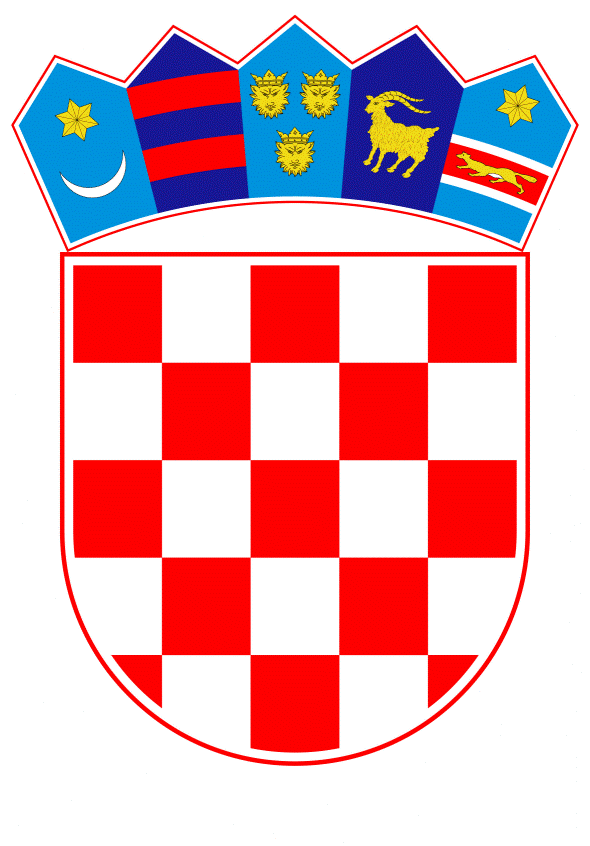 VLADA REPUBLIKE HRVATSKEZagreb, 7. listopada 2021.______________________________________________________________________________________________________________________________________________________________________________________________________________________________Banski dvori | Trg Sv. Marka 2  | 10000 Zagreb | tel. 01 4569 222 | vlada.gov.hrVLADA REPUBLIKE HRVATSKEIZVJEŠĆE O UČINCIMA PROVEDBE MJERA IZ ZAKONA O ZAŠTITI PUČANSTVA OD ZARAZNIH BOLESTI TIJEKOM EPIDEMIJE BOLESTI COVID-19 UZROKOVANE VIRUSOM SARS-COV-2 U REPUBLICI HRVATSKOJ, ZA RAZDOBLJE OD 1. LIPNJA DO 31. KOLOVOZA 2021. Zagreb, listopad 2021.UVODIzvješće o učincima provedbe mjera iz Zakona o zaštiti pučanstva od zaraznih bolesti tijekom epidemije bolesti COVID-19 uzrokovane virusom SARS-CoV-2 (u daljnjem tekstu: bolest COVID-19) u Republici Hrvatskoj obuhvaća razdoblje od 1. lipnja  do 31. kolovoza 2021. (u daljnjem tekstu: izvještajno razdoblje).Izvješće obuhvaća aktivnosti koje je poduzimala Vlada Republike Hrvatske, Stožer civilne zaštite Republike Hrvatske, državna tijela, jedinice područne (regionalne) samouprave, jedinice lokalne samouprave i pravne osobe s javnim ovlastima, radi zaštite javnozdravstvenog interesa, odnosno provedbe mjera i postupaka koji su usmjereni na zaštitu zdravlja pučanstva na području Republike Hrvatske uslijed epidemije bolesti COVID-19.Nakon intenzivnog drugog vala epidemije koji je zahvatio Europu, a koji je svoj maksimum u Republici Hrvatskoj dosegao u prosincu 2020., uslijedilo je razdoblje manjeg intenziteta koji je potrajao sve do početka trećeg vala koji je u Republici Hrvatskoj započeo krajem veljače i početkom ožujka 2021. Tijekom lipnja, srpnja i kolovoza 2021. u Republici Hrvatskoj prevladavala je mirna i stabilna epidemiološka situacija što je bilo od iznimne važnosti za turističku sezonu. Blago pogoršanje epidemiološke situacije zabilježeno je tek krajem kolovoza ove godine.Prema podacima objavljenim od strane Europskog centra za sprječavanje i suzbijanje bolesti, trenutna epidemiološka situacija u zemljama EU/EEA je sljedeća:Do kraja 34. tjedna 2021. 14-dnevna stopa novo prijavljenih slučajeva u EU/EEA iznosi 199,1/100.000 stanovnika (raspon zemalja: 7,7 - Poljska do 504,1 - Irska). 14-dnevna stopa novo prijavljenih slučajeva na početku izvještajnog razdoblja je bila u blagom padu, no od 26. pa sve do 30. tjedna 2021. ponovno raste. Posljednja četiri tjedna stopa uglavnom stagnira ili blago pada.1. Grafički prikaz - Prikaz kretanja ukupne 14-dnevne stope EU/EEA zemalja14-dnevna stopa umrlih u EU/EEA iznosi 12,7/1.000.000 (raspon zemalja: 0,2 - Slovačka do 55,7 - Bugarska). Slično kao i stopa potvrđenih slučajeva, i stopa smrtnih slučajeva je padala na početku izvještajnog razdoblja. S obzirom na to da broj smrtnih slučajeva počne rasti oko četiri tjedna nakon povećanja broja potvrđenih slučajeva, tako je i na grafičkom prikazu na slici 2. vidljiv rast stope smrtnih slučajeva u posljednja 4 tjedna.2. Grafički prikaz -  Prikaz kretanja 14-dnevne stope smrtnih slučajevaU izvještajnom razdoblju, Republika Hrvatska se u usporedbi s ostatkom zemalja EU/EEA uglavnom  nalazi u sredini poretka prema stopi potvrđenih, te u donjoj polovici u poretku prema stopi smrtnih slučajeva, što govori u prilog stabilnoj epidemiološkoj situaciji, no i potrebi za povećanjem udjela cijepljenih naročito među vulnerabilnim skupinama.UČINCI PROVEDBE MJERA IZ ZAKONA O ZAŠTITI PUČANSTVA OD ZARAZNIH BOLESTI NA PODRUČJU ZDRAVSTVAOdgovor zdravstvenog sustavaZdravstveni sustav nastavio je s intenzivnim aktivnostima u odnosu na epidemiju, uključujući reorganizaciju i žurni odgovor na njezin tijek, povećanja i smanjenja broja oboljelih i hospitaliziranih, ali i brigu o kontinuitetu poslovanja u uobičajenim djelatnostima pružanja zdravstvene zaštite ne-COVID pacijentima. Potencijalno su se razmatrale moguće posljedice za stanovništvo, kao što su visoka razina smrtnosti te utjecaj na socijalno i ekonomsko funkcioniranje zajednice. Od samih početaka krizno upravljanje epidemijom bolesti COVID-19 temeljilo se na četiri skupine aktivnosti koje obuhvaćaju područje prevencije, pripravnosti, odgovora i oporavaka.U izvještajnom razdoblju strateški ciljevi upravljanja epidemijom bili su fokusirani na epidemiološke parametre važne za turističku sezonu te nastavak provođenja aktivnosti vezanih uz cijepljenje, identifikaciju, nadzor i praćenje slučajeva te liječenje COVID-19 bolesnika s težom kliničkom slikom.  Određeni su sljedeći strateški ciljevi: nastavak provođenja testiranja prema zadanim nacionalnim kriterijima povećanim intenzitetom prilagođenom povećanim zahtjevima za testiranjeprovođenje nadzora i praćenja zaraženih osoba i njihovih kontakata kroz mrežu epidemioloških timova jednako učinkovito kao i u ranijim periodima epidemijedaljnji nadzor i praćenje bolničkih kapaciteta za liječenje COVID-19 bolesnika s težom kliničkom slikom s ciljem osiguranja adekvatnog pružanja zdravstvenih usluga učinkovita provedba cijepljenja u svim segmentima: nabava  i distribucija cjepivaorganizacija punktova za cijepljenjeorganizacija timova za cijepljenjerevizija i poboljšanje informatičkih rješenja vezanih uz prijavljivanje na cijepljenje te upisivanja cijepljenih osoba u jedinstvenu nacionalnu bazuprikupljanje interesa za cijepljenje prema sektoru zaposlenja nastavak praćenja nuspojava na cjepivanastavak nacionalne kampanje za cijepljenje uz uvođenje lokalnih kampanja sa specifičnostima karakterističnim za pojedina područja.Podrška Kriznom stožeru Ministarstva zdravstva i informiranje javnostiOdluka o imenovanju Stručno-operativnog tima za podršku Kriznom stožeru Ministarstva zdravstva za vrijeme trajanja epidemije bolesti COVID-19 koju je ministar zdravstva donio 30. ožujka 2020. i dalje je na snazi i kontinuirano se primjenjuje. Stručno-operativni tim za podršku Kriznom stožeru Ministarstva zdravstva trenutno broji 39 članova, u kojem su, uz predstavnike Ministarstva zdravstva, imenovani članovi iz Hrvatskog zavoda za javno zdravstvo, Klinike za infektivne bolesti „Dr. Fran Mihaljević“, Ureda WHO u Republici Hrvatskoj, Gradskog ureda za zdravstvo Grada Zagreba, Hrvatskog zavoda za zdravstveno osiguranje, Hrvatske liječničke komore, Hrvatske komore dentalne medicine, Hrvatske komore medicinskih sestara, Hrvatskog liječničkog zbora, Hrvatskog zavoda za hitnu medicinu, Ministarstva rada, mirovinskoga sustava, obitelji i socijalne politike, Nastavnog zavoda za javno zdravstvo „Dr. Andrija Štampar“, Državnog inspektorata, Hrvatskog psihološkog društva, Kliničkog bolničkog centra Zagreb, Klinike za dječje bolesti Zagreb, Kliničkog bolničkog centra Sestre milosrdnice, Kliničke bolnice Dubrava, Klinike za psihijatriju Vrapče, Kliničke bolnice „Sveti Duh“, Kliničke bolnice Merkur, Kliničkog bolničkog centra Osijek, Kliničkog bolničkog centra Rijeka, Kliničkog bolničkog centra Split i Medicinskog fakulteta, Sveučilišta u Zagrebu i Škole narodnog zdravlja „Dr. Andrija Štampar“. Ovaj se Stručno-operativni tim kontinuirano sastaje i razmatra prijedloge i preporuke za unaprjeđenje rada zdravstvenog sustava u cjelini te predlaže i provodi planirane aktivnosti vezane za sprječavanje i suzbijanje bolesti COVID-19.Ministarstvo zdravstva, na temelju odluka i mjera ministra zdravstva i Stožera civilne zaštite Republike Hrvatske sukladno preporukama Hrvatskog zavoda za javno zdravstvo, kontinuirano provodi brojne aktivnosti koje pomažu unaprjeđenju organizacije rada u zdravstvenom sustavu, koji se svakodnevno prilagođava epidemiološkim zahtjevima.Pripreme u zdravstvenim ustanovamaPovoljnija epidemiološka situacija rezultirala je smanjivanjem broja hospitaliziranih COVID-19 pacijenata pa su bolničke ustanove postupno reducirale kapacitete za COVID-19, usklađujući ih s aktualnim potrebama. Istovremeno su poduzimane aktivnosti za vraćanje redovnih djelatnosti bolnica u rad, s ciljem organizacije rada bolnica na optimalan način koji će osigurati dostupnost bolničke zdravstvene zaštite u okviru propisanih epidemioloških mjera.Klinička bolnica Dubrava, koja je u proteklom razdoblju zbrinjavala isključivo COVID-19 pacijente, ponovno je pustila u rad redovne djelatnosti te je osim stacionarnog dijela i poliklinike od 5. kolovoza 2021. otvoren i hitni prijem, čime je osigurana dostupnija zdravstvena zaštita za sve pacijente istočnog dijela Grada Zagreba, odnosno gravitirajućeg područja. Uz navedene kapacitete za pacijente koji nisu COVID-19 pozitivni, ustanova je zadržala i dio COVID-19 kapaciteta. Time je djelomično modificiran raspored zbrinjavanja COVID-19 pacijenata u bolnicama u Gradu Zagrebu, ali i dalje vodeću ulogu u liječenju pacijenata zaraženih COVID-19 imaju Klinika za infektivne bolesti „Dr. Fran Mihaljević“, Klinička bolnica Dubrava, Specijalna bolnica za plućne bolesti i Klinički bolnički centar Zagreb. U slučaju većeg broja teže oboljelih pacijenata, kapaciteti za liječenje osigurani su i u Kliničkom bolničkom centru Sestre milosrdnice. Početkom 4. vala epidemije bilježi se najveći pritisak COVID-19 pacijenata na bolnice uz jadransku obalu. KBC Split kao najveća bolnička ustanova u Dalmaciji prednjači u broju hospitaliziranih te konstantno povećava broj kreveta za COVID-19 pacijente. Slična je situacija i u bolnicama u Puli, Rijeci, Zadru, Šibeniku i Dubrovniku.Premda su sredinom srpnja zbog povoljnije epidemiološke slike bolnice reducirale COVID-19 kapacitete i preusmjerile se na redoviti rad, od prve polovice kolovoza do kraja izvještajnog razdoblja bolnice su dodatno osigurale još 300 kreveta za COVID-19 pacijente, od čega 50 za intenzivno liječenje. Stoga u bolničkom sustavu ima oko 2.000 kreveta za COVID-19, od čega preko 250 u jedinicama intenzivnog liječenja, ali ti se kapaciteti još mogu povećati u slučaju potrebe. Osim posteljnih kapaciteta bolnice raspolažu i s dostatnim brojem respiratora (1.051) od čega se značajan broj nalazi u četiri primarno respiratorno-intenzivistička centra i Klinici za infektivne bolesti „Dr. Fran Mihaljević“ (379). Bolničke ustanove imaju i dovoljan broj  uređaja za visoki protok kisika (381), zatim ECMO uređaja (43) za liječenje najtežih pacijenata, ali i dostatnim brojem timova zdravstvenih radnika educiranih za rad s COVID-19 pacijentima. Trenutačno bolnice raspolažu s 201 specijalista i specijalizanata iz infektologije, 882 iz anesteziologije te 208 iz pulmologije kao i drugih liječnika specijaliziranih za intenzivno liječenje djece i odraslih pacijenata.  Ministarstvo zdravstva je kontinuirano pratilo funkcioniranje bolničkog sustava te davalo upute o načinu organizacije bolničke zdravstvene skrbi u epidemiji bolesti COVID-19, i nadalje stavljajući naglasak na osiguranje dostupne i kvalitetne zdravstvene zaštite za sve pacijente. U bolnicama se tijekom ljetnih mjeseci i četvrtog vala epidemije pružala zdravstvena skrb najviše kvalitete, kako oboljelima od COVID-19 tako i svim drugim pacijentima kojima je zbog zdravstvenog stanja ili dobi bilo potrebno hitno ili prioritetno zbrinjavanje (posebice onkološkim pacijentima i vulnerabilnim skupinama). Od ravnatelja je zatraženo da striktno poštuju epidemiološke mjere kako u bolnicama koje primaju COVID-19 pacijente i pacijente koji se liječe od drugih bolesti ne bi došlo do prijenosa infekcije, odnosno da poduzmu sve raspoložive mjere kako bi se zaštitili pacijenti i zaposlenici bolnica.Mobilizacija i organizacija rada zdravstvenih ustanova i zdravstvenih radnika	Radi povoljnije epidemiološke situacije u izvještajnom razdoblju, donesene su odluke o povratku zdravstvenih radnika iz bolnica u kojima su privremeno pružali zdravstvenu zaštitu COVID-19 pacijentima u njihove matične ustanove.Krizni stožer Ministarstva zdravstva još je na početku epidemije dao uputu da se pri domovima zdravlja organiziraju posebne 24 sata dostupne tzv. „COVID-19 ambulante“ opće medicine i dentalne medicine, u kojima su uz zaposlenike domova zdravlja sukladno odluci o mobilizaciji zdravstvenih radnika sudjelovali i privatni zdravstveni radnici u mreži javne zdravstvene službe. COVID-19 ambulante opće medicine radile su na ukupno 53 lokacije, u 39 domova zdravlja (od ukupno 44 domova zdravlja  u Republici Hrvatskoj) u dnevnom radnom vremenu, što je u jeku epidemije osiguravalo veću dostupnost prvog kontakta pacijentima sa simptomima bolesti uzrokovane SARS-CoV-2 i rasterećuje rad ostalih redovnih djelatnosti.	S obzirom na povoljnu epidemiološku situaciju sredinom mjeseca lipnja 2021. kao i normalizaciju rada zdravstvenog sustava, Ministarstvo zdravstva dalo je uputu o privremenoj obustavi rada COVID-19 ambulanti, a sukladno procjeni županijskih stožera civilne zaštite o opravdanosti izdvojenih ambulanti za pregled bolesnika pod sumnjom na zaraženost koronavirusom.  Ujedno, dana je i preporuka da prostori tih posebno izdvojenih ambulanti za pregled bolesnika pod sumnjom na zaraženost koronavirusom budu u svakom trenutku spremni za potrebno ponovno aktiviranje. 	Budući da je analiza procijepljenosti po županijama i općinama, posebice starije populacije, ukazivala na nužno uključivanje dodatnih zdravstvenih resursa u osvješćivanje građana vezano uz dobrobit cijepljenja protiv bolesti COVID-19, Ministarstvo zdravstva je u izvještajnom razdoblju pripremilo upute za uključivanje patronažne djelatnosti u suradnji s izabranim liječnicima obiteljske medicine u proces cijepljenja.	Temeljem iskazanog  interesa Hrvatske ljekarničke komore s ciljem osiguravanja što veće dostupnosti cjepiva i cjepitelja protiv bolesti COVID-19, izvršene su pripremne radnje za uključivanje ljekarni tijekom mjeseca rujna u proces cijepljenja. Također, ljekarne su se uključile u postupak izdavanja potvrda o cijepljenju građanima. Timovi obiteljske medicineRadno vrijeme i raspored radnog vremena u svim djelatnostima primarne zdravstvene zaštite cijelo vrijeme epidemije je isti kao i prije epidemije. Podaci o prosječnom dnevnom broju posjeta variraju i u znatnoj su ovisnosti od dobi pacijenata koja je usko povezana i s kroničnim bolestima od kojih pacijenti starije dobi često obolijevaju, te od sezonskih povećanja broja pacijenata zbog akutnih bolesti i stanja. U cijelom periodu epidemije, gledano u prosjeku, smanjen je broj dolazaka pacijenata u ordinaciju obiteljskog liječnika za oko 20 %, ali je preko 40 % povećan broj kontakata, danih uputa i savjeta telefonski ili drugim telekomunikacijskim kanalima evidentiranje kontakata za njih opredijeljenih pacijenata. Uz izdavanje e-recepta za kroničnu terapiju za najmanje mjesec dana, zatim korištenje funkcije e-ortopedska pomagala, povećalo se i izdavanje e-doznaka za bolovanja.Izabrani doktori medicine su prema indikaciji koristili prioritetno e-naručivanje na specijalističke pretrage ili putem A5 uputnice koristili konzultacije na temelju dokumentacije bez prisustva pacijenta. Međutim, dana je uputa da svaki pacijent čije zdravstveno stanje to zahtijeva, mora biti primljen u ordinaciji i pregledan, uz korištenje osobnih zaštitnih sredstava zdravstvenih radnika i uz poštivanje svih uputa i preporučenih općih mjera Hrvatskog zavoda za javno zdravstvo za sprječavanje širenja bolesti COVID-19 (distanca, zaštitne maske, dezinfekcija ruku/obuće/prostora).U izvještajnom razdoblju pojačane su aktivnosti liječnika obiteljske medicine na sudjelovanju u organizaciji i provođenju cijepljenja. Izabrani liječnici u svojim ordinacijama cijepe osobe opredijeljene za njihov tim prema popisu prioriteta, a nakon pristizanja veće količine cjepiva uključeni su u naručivanje svojih pacijenata i cijeljenje na organiziranim izdvojenim lokacijama ili posebno utvrđenim punktovima. Također obavljaju i cijepljenje nepokretnih i teže pokretnih osoba u okviru kućne posjete kao kućno liječenje ili ako to nije moguće zbog organizacijskih prepreka, cijepljenje se organizira putem nadležnog zavoda za javno zdravstvo u dogovoru s liječnikom obiteljske medicine i patronažnom zdravstvenom zaštitom.Organizacija hitne medicinske službe i sanitetskog prijevoza	Sukladno Odluci Stožera civilne zaštite Republike Hrvatske o uvođenju nužne mjere posebne organizacije hitne medicinske službe i sanitetskog prijevoza za vrijeme proglašene epidemije bolesti COVID-19, u izvještajnom razdoblju djelatnici izvanbolničke hitne medicinske službe imali su ukupno 100.527 intervencija izvan prostorija zavoda, odnosno na terenu, te 117.617 intervencija u prostorima za reanimaciju/ambulantama. Ukupno je obavljeno 187.984 sanitetska prijevoza. Od ukupnog broja intervencija, 2.175 intervencija odnosi se na intervencije vezane za COVID-19, dok se od ukupnog broja sanitetskih prijevoza 2.440 odnosi na sanitetske prijevoze vezane za COVID-19.Zbrinjavanje pacijenata oboljelih od bolesti COVID-19Tijekom epidemije utvrđeno je da raste broj pacijenata koji nakon akutne faze bolesti COVID-19 razvijaju određena patološka stanja.Stoga je bolnicama ukazano da posebnu pozornost usmjere na rano otkrivanje i pravovremeno zbrinjavanje pacijenata s patološkim stanjima nakon preboljele bolesti COVID-19, s posebnim osvrtom na stanje mentalnog zdravlja pacijenata. Pacijenti s post COVID sindromom danas se najčešće liječe u specijalističkim bolničkim ambulantama, dnevnim bolnicama i bolničkim odjelima, u Kliničkoj bolnici Dubrava, kliničkim bolničkim centrima u Zagrebu, Splitu, Rijeci i Osijeku, ali i u drugim akutnim i specijalnim bolnicama.Praćenje epidemiološke situacijeSposobnost pravovremenog odgovora na prijetnje zdravlju zahtijeva sustav brze detekcije, brze reakcije, adekvatnog odgovora i komunikaciju o prijetnji, ne samo na lokalnoj već i na međunarodnoj razini. U  Republici Hrvatskoj je dobro razvijen sustav ranog uzbunjivanja i odgovora na zarazne bolesti koji je uključen i u međunarodne sustave provedbe međunarodnih zdravstvenih propisa (International Health Regulation - IHR) i Europski sustav za rano uzbunjivanje i odgovor (Early Warning and Response System - EWRS) na razini Europske unije. Služba za epidemiologiju zaraznih bolesti Hrvatskog zavoda za javno zdravstvo je Nacionalni kontakt za provedbu međunarodnih zdravstvenih propisa (IHR) te je u svojstvu nacionalnog kompetentnog tijela na razini Europske unije za suradnju s EWRS. Povjerljivi internetski sustav EWRS-a omogućio je stalnu svakodnevnu razmjenu informacija s Europskom komisijom te imenovanim nacionalnim nadležnim tijelima država članica Europske unije, pri čemu se tijekom pandemije COVID-19 provodila intenzivna komunikacija s državama članicama kako bi se pravodobno i na siguran način slala upozorenja, razmjenjivale informacije i koordinirao nacionalni odgovor na ozbiljne prekogranične prijetnje. Tijekom izvještajnog razdoblja provedeno je 750 komunikacija preko EWRS sustava i IHR-a.Niže navedene tablice pokazuju broj zaprimljenih poruka putem EWRS-a i IHR-a te broj dojavljenih oboljelih osoba od COVID-19 koje su najvjerojatnije aktivirali infekciju tijekom boravka u Republici Hrvatskoj.1. Tablica - Broj zaprimljenih poruka putem EWRS-a i IHR-a2. Tablica - Broj dojavljenih oboljelih osoba od COVID-19 koje su najvjerojatnije aktivirali infekciju tijekom boravka u Republici  HrvatskojU sklopu pojačanog nadzora Europskog centra za prevenciju i kontrolu bolesti (ECDC) uspostavljenog putem Europskog sustava za nadzor (TESSy) Služba za epidemiologiju zaraznih bolesti Hrvatskog zavoda za javno zdravstvo provodi redovito jednom tjedno slanje podataka o prijavama oboljelih od COVID-19 (individualne podatke vjerojatnih i potvrđenih oboljelih, zbirne podatke o broju izvršenih testova, statusu transmisije bolesti prema klasifikaciji Svjetske zdravstvene organizacije - WHO i dr.) te podatke o sekvenciranju virusa SARS-CoV-2 na prisutnost postojećih varijanti virusa u populaciji.Sukladno protokolima jednom tjedno se šalju podaci o oboljelim osobama, testiranima te podaci o cijepljenju u Republici Hrvatskoj kroz sustav TESSy. Na temelju podataka dostavljenih kroz sustav TESSy, kao i na temelju podataka o oboljelima koji se objavljuju na stranici koronavirus.hr, ECDC jednom tjedno izrađuje karte u skladu s preporukom Vijeća o koordiniranom pristupu mjerama putovanja u EU. Prema tim preporukama za procjenu epidemiološke situacije gleda se 14-dnevna stopa pozitivnih slučajeva na 100.000 stanovnika te udio pozitivnih testova u posljednjih 14 dana, te se na osnovu toga država ili regija kategorizira u tri boje:Zelena - ako je stopa manja od 50, a udio pozitivnih manji od 4 % ili ako je stopa manja od 75, a udio pozitivnih manji od 1 %Narančasta - ako je stopa manja od 50, a udio pozitivnih veći ili jednak 4 % ili ako je stopa 50-75, a udio pozitivnih veći ili jednak 1 % ili ako je stopa 75-200, a udio pozitivnih manji od 4 %Crvena - ako je stopa 75-200, a udio pozitivnih veći ili jednak 4 % ili je stopa 200-500Tamno crvena - ako je stopa veća od 500Slikovni prikaz epidemiološke situacija u izvještajnom razdoblju od 22. do 34. tjednaprema gore navedenim kriterijima.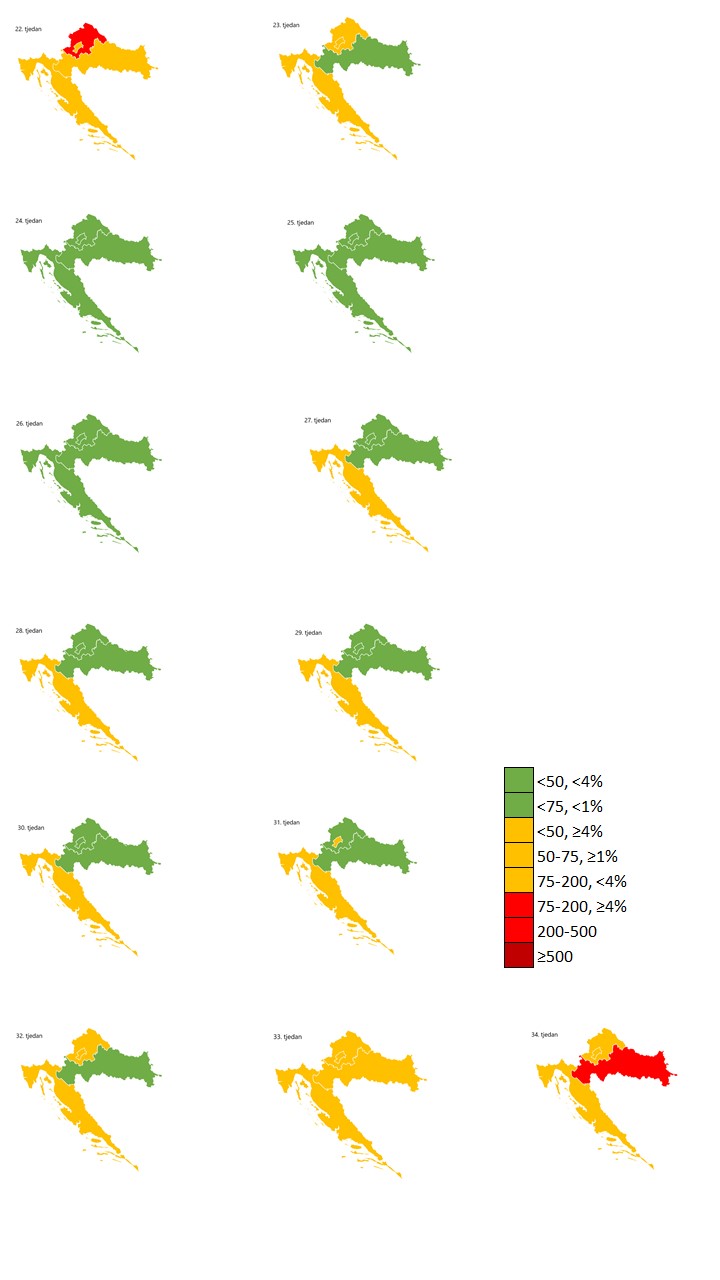 Praćenje epidemiološke situacije bolesti COVID-19 u izvještajnom razdoblju nastavljeno je po ranije uspostavljenoj metodologiji. Izvor službenih podataka o broju potvrđenih slučajeva u Republici Hrvatskoj je platforma za centralni upis koja je uspostavljena na inicijativu Hrvatskog zavoda za javno zdravstvo (HZJZ) i Hrvatskog zavoda za zdravstveno osiguranje (HZZO) te se održava od strane HZZO-a. Putem platforme za centralni upis objedinjuju se podaci o rezultatima testiranja iz svih testnih centara u Republici Hrvatskoj koja vrše PCR i validirana brza antigenska testiranja na COVID-19. Dobno - spolna i geografska distribucija potvrđenih slučajeva dobiva se putem podataka iz baze registra osiguranika HZZO-a.Navedeni izvori i dalje svakodnevno služe za sastavljanje priopćenje Stožera civilne zaštite te pisanje tjednih izvješća prema Ministarstvu zdravstva i Vladi Republike Hrvatske, a na temelju kojih se donose daljnje potrebne mjere. U izvještajnom razdoblju, zbog povećanog broja upita, uspostavljeno je i svakodnevno slanje relevantnih podataka o epidemiološkoj situaciji (dnevni broj oboljelih, testiranih i preminulih, dnevni podaci o provedbi cijepljenja, tjedni, dvotjedni i ukupni podaci o testiranjima te 7-dnevne i 14-dnevne stope po županijama) prema Ministarstvu vanjskih i europskih poslova koje zatim navedene podatke prosljeđuje veleposlanstvima Republike Hrvatske te prema Ministarstvu turizma i sporta za potrebe komunikacije prema inozemnim partnerima.Tablica 3. prikazuje broj zdravstvenih nadzora izrečenih u izvještajnom razdoblju. Sve osobe bile su pravovremeno obavještene od strane epidemiološke službe ili liječnika obiteljske medicine o vrsti zdravstvenog nadzora te očekivanom ponašanju s obzirom na vrstu zdravstvenog nadzora. 3. Tablica - Podaci o vrsti nadzora za osobe koje su stavljene pod nadzor u izvještajnom razdoblju.Tijekom travnja i početkom svibnja 2021. uspostavljen je sustav za detaljnije praćenje epidemiološke situacije na hrvatskim otocima za potrebe turističkog sektora i očuvanja gospodarske djelatnosti turizma. Navedeni sustav uspostavljen je u suradnji Hrvatskog zavoda za javno zdravstvo i Hrvatskog zavoda za zdravstveno osiguranje te podrazumijeva praćenje incidencije i stopa incidencije na geografskim prostorima pojedinih otoka.Odluke o privremenom rasporedu radnika i medicinsko-tehničke opremeU izvještajnom razdoblju Ministarstvo zdravstva je u skladu sa zahtjevima zdravstvenih ustanova donijelo 75 odluka o stavljanju izvan snage odluka o privremenom rasporedu   zbog prestanka potrebe za privremenim rasporedom radnika u drugim zdravstvenim ustanovama i 4 odluke za povrat medicinsko-tehničke opreme u matične ustanove, a dane na korištenje Kliničkom bolničkom centru Osijek (6 respiratora) i Županijskoj bolnici Čakovec (1 respirator).Zaključno, 11 privremeno raspoređenih doktora medicine bez specijalizacije u radnom odnosu pod nadzorom (u daljnjem tekstu: doktori medicine) na poslovima epidemiologije zaraznih i drugih karantenskih bolesti, vraćeno je iz Hrvatskog zavoda za javno zdravstvo u matične zdravstvene ustanove. Na kraju izvještajnog razdoblja nema privremeno raspoređenih doktora medicine u zavodima/nastavnim zavodima za javno zdravstvo na naprijed navedenim poslovima.Izolacija i praćenje kontakataUkupno je u Republici Hrvatskoj u izvještajnom razdoblju zabilježeno 18.622 slučaja zaraze te je navedenim osobama izrečena mjera izolacije, dok je njihovim kontaktima izrečena mjera samoizolacije. Dana 15. studenoga 2020. Hrvatski zavod za javno zdravstvo je, zajedno s Ravnateljstvom civilne zaštite, aktivirao broj 113 kao pozivni pomoćni centar za službu 112 gdje rade zaposlenici HZJZ-a i Ravnateljstva civilne zaštite odgovarajući na upite javnosti o samoizolacijama, cijepljenju, izolacijama, organizaciji i pružanju zdravstvene zaštite, nuspojavama i prelascima granice.Trenutni vremenski period trajanja izolacije iznosi 10 dana, a samoizolacije iznosi 14 dana. Putnici iz zemalja koje su obuhvaćene popisom država Hrvatskog zavoda za javno zdravstvo prema kojima se primjenjuju posebne epidemiološke mjere (Republika Južna Afrika, Brazil, Zanzibar (Tanzanija)) obvezni su predočiti negativan nalaz PCR testa koji nije stariji od 48 sati i određuje im se nužna mjera obvezne samoizolacije u trajanju od 14 dana. Vrijeme trajanja samoizolacije može se skratiti ako osoba, najranije sedmi dan samoizolacije, o svom trošku obavi PCR testiranje na SARS-CoV-2 u ustanovi ovlaštenoj za provedbu testiranja te ako je nalaz testa negativan. Popis navedenih zemalja mijenjao se ovisno o epidemiološkoj situaciji te novim spoznajama vezanim uz varijante u Republici Hrvatskoj te u svijetu  (primjerice, nakon što je ustanovljeno da se britanska varijanta proširila, Ujedinjeno Kraljevstvo uklonjeno je s popisa).4. Tablica - Pregled država koje su se nalazile na popisu  država  prema kojima se primjenjuju posebne epidemiološke mjerePri ulasku iz Indije, Cipra, Velike Britanije i Rusije obvezno je predočenje negativnog nalaza brisa nazofarinksa koji nije stariji od 48 sati ako se radi o brzom antigenskom testu ili 72 sata ako se radi o PCR testu, i to od vremena uzimanja brisa do ulaska u Republiku Hrvatsku.Osiguranje dijagnostičkih kapaciteta - testiranje i testni centriKapaciteti zdravstvenog sustava tijekom epidemije podigli su se do te mjere u kojoj je provedba testiranja intenzitetom po jednom testnom mjestu ostala praktički jednaka kao u periodima kada se cijepljenja nisu provodila. Od početka lipnja 2021. povećava se broj dostupnih testnih mjesta za provedbu brzih antigenskih testova. Tijekom izvještajnog razdoblja prijavljeno je 249 ustanova za provedbu brzih antigenskih testova koje su imale svoje lokacije najviše po županijama jadranske Hrvatske. To je olakšalo mobilnost putnicima iz raznih zemalja koji su iz turističkih razloga posjetili Republiku Hrvatsku, ali je značajno povećalo i mogućnost testiranja u druge svrhe, mada je najviše zahtjeva bilo upravo zbog turističkih putovanja. Sva mjesta koja provode testiranje izdaju nalaze i mogu izraditi EU Digitalnu COVID potvrdu. Digitalne COVID potvrde mogu se izraditi od kolovoza i u ljekarnama. 5. Tablica - Broj laboratorija koji provode COVID testiranje po županijamaTestiranja se provode kao i ranije, prema medicinskoj indikaciji u svrhu brze identifikacije i izolacije zaraženih osoba ili ostalih potreba u svrhu funkcioniranja društva te su osigurana i dostupna za sve građane. SekvenciranjeVirusi su podložni stalnim promjenama kroz mutacije i varijacije na osnovnom genomu. Navedeno je posljedica evolucije i prilagodbe virusa. Iako većina mutacija neće značajno utjecati na karakteristike virusa, neke mutacije ili kombinacije promjena na virusu mogu dovesti do izmjene nekih njegovih karakteristika koje omogućavaju veću mogućnost prijenosa ili veći utjecaj. Postupak sekvenciranja predstavlja uvid u genetski materijal određenog organizma i način njegove reprodukcije. Stručnjaci procjenjuju da je za praćenje širenja novih varijanti virusa u Europskoj uniji potrebno osigurati stabilno sekvenciranje najmanje 5 % pozitivnih uzoraka od ukupnog broja testiranih u određenom periodu.Varijante od značaja (engl. VOC- variants of concern) su varijante virusa za koje postoji jasan dokaz o značajnom utjecaju u smislu lakšeg prijenosa virusa, teže kliničke slike i/ili utjecaja na imunost što se sve može odraziti na epidemiološku situaciju. Ovdje se ubrajaju varijante virusa detektirane prvi put u Ujedinjenom Kraljevstvu: B.1.1.7 detektirana u rujnu 2020. i B 1.1.7+E484K detektirana u prosincu 2020. Obje imaju jasan utjecaj u smislu olakšavanja prijenosa bolesti i razvoja težih oblika bolesti. B.1.1.7 dominirao je cijelom Europom prije promatranog izvještajnog razdoblja kada ju prevladava varijanta otkrivena u Indiji tzv. Delta varijanta. ECDC je tzv. indijsku varijantu (B.1.617) klasificirao kao varijantu od interesa (engl. VOI- variants of interest) i ona je detektirana po prvi puta u prosincu 2020. Međutim, danas se i ta varijanta ubraja u varijante od značaja. U Republici Hrvatskoj u promatranom razdoblju dominira Delta varijanta i prisutna je u svim županijama.S obzirom na indikacije o pojačanom širenju novih varijanti virusa, posebno varijante koja je identificirana u Indiji (delta varijanta), ECDC drži da je rizik od širenja oboljenja izazvanog novim varijantama virusa velik te poziva države članice na jačanje kapaciteta za sekvenciranje i prijavu pojave slučajeva kako bi mogli identificirati prisutnost virusa u ukupnom broju oboljelih, mapirati njegovo širenje i analizirati djelovanje cjepiva.Tijekom izvještajnog razdoblja na sekvenciranje je poslano 2.914 uzoraka. Uspješno je sekvencirano 2.330 uzoraka. U tom razdoblju detektirana su 852 uzorka alfa varijante i 1.447 uzorka delta varijante, s konstantnim padom udjela alfa varijante do 0,4 % i porastom delta varijante do 99,6 %.U lipnju i srpnju 2021. dokazano je 5 uzoraka gama varijante (4 iz Splita i jedan iz Zagreba), bez daljnjeg širenja u populaciji.Rezultati sekvenciranja uzorka u izvještajnom razdoblju jasno su pokazali da je treći val epidemije u Republici Hrvatskoj povezan s pojavom B.1.617 varijante te njezinim ubrzanim širenjem po cijeloj Republici Hrvatskoj. Dokazivanje manjeg broja uzoraka s južnoafričkom B.1.351 varijantom, većinom vezanih za putnike i njihove bliske kontakte, ukazuje na njen manji utjecaj na epidemiju, ali i na učinkovitost epidemioloških mjera, jer su pojačanim nadzorom odmah obuhvaćeni zaraženi i njihovi kontakti.Zajednička nabava cjepiva protiv bolesti COVID-19 Europske komisije i država članica Europske unije Sporazumom Europske komisije i država članica sudionica o nabavi cjepiva protiv bolesti COVID-19 od 30. srpnja 2020., države članice ovlastile su Europsku komisiju da u njihovo ime pregovara s proizvođačima cjepiva i sklapa sporazume o prethodnoj kupnji (Advanced Purchase Agreement - APA) s onim proizvođačima za koje smatra da će proizvesti cjepiva. Europska komisija je sklopila sporazume o prethodnoj kupnji za nabavu cjepiva u ime država članica sa sljedećim proizvođačima: AstraZeneca/Oxford, Jenssen Pharmaceutica (Johnson & Johnson), Sanofi/GSK, Pfizer/BioNTech, CureVac i Moderna. S obzirom na to da je u Europskoj uniji za sada odobrena uporaba četiri cjepiva, tvrtki Pfizer/BioNTech, Moderna, AstraZeneca i Johnson&Johnson, Europska komisija i države članice vode daljnje pregovore s novim dobavljačima te se očekuje sklapanje sporazuma o kupnji za cjepiva protiv bolesti COVID-19 proizvođača Valneva i Novavax. Velika očekivanja koja nisu ispunjena od AstraZeneca/Oxford cjepiva krajem prošle godine uvelike su otežala situaciju, ali istovremeno ujedinila države članice u iniciranju dodatnih ugovora i većeg broja doza cjepiva onih proizvođača koji su već na tržištu. Potpora hitnim mjerama protiv pandemije bolesti COVID-19 na području Republike HrvatskeDana 26. kolovoza 2021. Vlada Republike Hrvatske donijela je Odluku o načinu raspodjele bespovratnih financijskih sredstava iz Fonda solidarnosti Europske unije odobrenih za potporu hitnim mjerama protiv pandemije bolesti COVID-19 na području Republike Hrvatske u iznosu 7.618.270 eura, imenovanju i određivanju zaduženja nacionalnog koordinacijskog tijela, tijela odgovornog za provedbu financijskog doprinosa i neovisnog revizorskog tijela. Kako bi se ostvarili uvjeti za korištenje odobrenih sredstva iz Fonda solidarnosti Europske unije, odmah po donošenju Odluke Vlade Republike Hrvatske,  Europskoj komisiji su dostavljeni Prilog I. Odluke - podaci o vrsti i iznosima vrijednost operacija (odnosi se na Dodatak 1. u skladu s člankom 3. stavkom 2. (e) Uredbe (EZ) br. 2012/2002) i Prilog II. Odluke - podaci o tijelima koja će biti odgovorna za provedbu dodijeljenih sredstava doprinosa, te podaci o neovisnom revizorskom tijelu. S obzirom na to da je cjepivo najučinkovitije sredstvo za suzbijanje bolesti COVID-19, Republika Hrvatska predlaže da se odobrenim sredstvima iz Fonda solidarnosti Europske unije u iznosu konačne financijske potpore od 7.618.270 eura podmiri dio troškova realiziranih u razdoblju od siječnja do kraja lipnja 2021. godine za kupnju cjepiva protiv bolesti COVID-19 (koja su dobila odobrenje za stavljanje u promet sukladno Uredbi (EZ) br. 726/2004). Budući da je Hrvatski zavod za javno zdravstvo izvršio plaćanja prema dobavljačima cjepiva, isti je određen kao tijelo za provedbu financijskog doprinosa te isti ima obvezu izvršiti povrat sredstava prema Hrvatskom zavodu za zdravstveno osiguranje, koje je u svom Financijskom planu osigurao navedena sredstva. Ministarstvo zdravstva će po zaprimanju provedbene odluke Europske komisije izraditi i dostaviti Komisiji izvješće o provedbi financijskog doprinosa iz Fonda solidarnosti i dostaviti mišljenje nezavisnog revizijskog tijela kojom se potvrđuje zakonitost i pravilnost nastalih izdatka, funkcioniranja sustava upravljanja i kontrole i ovjerenu  izjavu koja opravdava rashode s financijskim doprinosom iz Fonda solidarnosti, sukladno Uredbi Vijeća (EZ) br. 2012/2002.Nabava cjepiva za građane Republike HrvatskeU nabavi cjepiva Vlada Republike Hrvatske se vodila načelima jednakosti i pravičnosti kako bi osigurana količina cjepiva bila dovoljna za besplatno cijepljenje svih građana, a države članice raspoređivale su doze prema metodologiji EUROSTAT-a, kao i iskazima interesa.  U tu svrhu, Republika Hrvatska je do sada rezervirala 11.323.207 doza Pfizer/BioNTech cjepiva. Naručeno je i 2.608.183 doze Moderna cjepiva, 2.705.000 doza cjepiva proizvođača Astra Zeneca/Oxford, 900.000 doza cjepiva proizvođača Jenssen Pharmaceutica (Johnson & Johnson), 300.000 doza cjepiva proizvođača CureVac, te rezervirano 336.000 doza Sanofi cjepiva, 195.842 doze Novavaxa i 536.978 doza Valneva cjepiva. Ukupno je riječ o 18.905.838 doza koje će biti isporučene tijekom 2021., 2022. i 2023. godine što, uz pretežito cijepljenje u dvije doze, pokriva i potrebe docjepljivanja 3. dozom hrvatskog stanovništva.U tablicama 6., 7. i 8. prikazani su podaci u vezi naručenih i rezerviranih cjepiva, zaprimljene količine cjepiva u Republici Hrvatskoj te isporučene doze u izvještajnom razdoblju u odnosu na ugovorene doze.  6. Tablica - Prikaz podataka naručenih i rezerviranih cjepiva7. Tablica - Ukupno isporučene doze u odnosu na ugovorene doze* % ne mogu biti 100 % jer 3Q 2021. traje do 30. 9. 2021., a ovdje su navedene doze pristigle do 1.9.2021.8. Tablica - Prikaz broja doza cjepiva koje su pristigle tijekom izvještajnog razdobljaOrganizacija punktova i timova za cijepljenjeU svakoj županiji koordinatori provedbe cijepljenja prilagođavaju način provedbe cijepljenja, kao i broj punktova i njihovu lokaciju prema fazama cijepljenja i obuhvatu stanovništva u svojim županijama. U promatranom razdoblju nastavilo se s cijepljenjem radno aktivne populacije te osoba mlađe životne dobi, kao i onih koji su zaposleni u prioritetnim djelatnostima, poput obrazovanja, znanosti, policije, vojske, civilne zaštite te djelatnika zaposlenih u djelatnostima bitnima za gospodarstvo. Broj cijepnih punktova razlikovao se od županije do županije, kao i sam način provedbe cijepljenja koji je prilagođavan gospodarskim karakteristikama pojedine županije. Tako je u većini županija aktivno tijekom izvještajnog razdoblja od 4 do 40 punktova, uključivo s ordinacijama liječnika obiteljske medicine, a primjerice u Ličko-senjskoj županiji u kontinuitetu je aktivno 40 punktova za cijepljenje, uključujući u taj broj i ordinacije obiteljske medicine sve do ordinacija i punktova u Zagrebu, koji primjerice ima svega 4 punkta, ali na kojima je ukupni vršni kapacitet cijepljenja do 10.000 ljudi u jednom danu. Tijekom izvještajnog razdoblja započeto je uključivanje ljekarničke djelatnosti u provedbu cijepljenja. Trenutno se za provedbu cijepljenja javilo 65 ljekarni, a sa cijepljenjem počinju u rujnu 2021. Samo cijepljenje provodit će liječnici, a trenutno se definiraju termini s liječnicima i pacijentima. Očekuje se da će broj ljekarni rasti.Također, tijekom izvještajnog razdoblja pokrenuta je rasprava o početku docjepljivanja trećom dozom za osobe kojima je proteklo više od 8 mjeseci od druge doze, no trenutno još nije postignut konsenzus te se čeka odluka EMA-e (engl. European Medicines Agency).Plan uvođenja, provođenja i praćenja cijepljenja protiv bolesti COVID-19 u Republici HrvatskojZaključno s 1. rujna 2021. utrošeno je 3.278.961 doza cjepiva, cijepljeno je 51,22 % odraslog stanovništva barem jednom dozom cjepiva protiv COVID-19, od čega je 1.730.522 osoba cijepljena barem jednom dozom, a cijepljenje je završeno za 1.619.592 osobe (1.548.439 osoba cijepljeno s dvije doze te 71.153 osoba cijepljeno cjepivom Jannsen), što čini 47,99 % odraslog stanovništva za koje je završeno cijepljenje. Utrošeno je 86,8 % zaprimljenih doza cjepiva u županijama i Gradu Zagrebu. Najveći obuhvat cijepljenih prvom dozom postignut je u Gradu Zagrebu (49,1 % ukupnog stanovništva, odnosno 59,3 % odraslog stanovništva), a završeno cijepljenje u najvećem je obuhvatu ostvareno u Primorsko-goranskoj županiji (45,8 % ukupnog stanovništva), odnosno u Gradu Zagrebu (54,9 % odraslih).Udio cijepljenih raste porastom dobi. U dobi 65 godina i više cijepljeno je 594.316 osoba (69,6 %) s jednom dozom i 562.531 osoba (65,9 %) s dvije doze.Cijepljenje protiv COVID-19 (analiza cijepljenja - COVID pozitivitet, hospitalizacije i smrti cijepljenih osoba u izvještajnom razdoblju)Novooboljeli u odnosu na cijepljenjeU tablici su prikazani podaci o cijepnom statusu novopotvrđenih slučajeva tijekom izvještajnog razdoblja. Podaci pokazuju kako znatan dio novooboljelih nije bio cijepljen (85, 56 %). 9. Tablica3. Grafički prikaz - COVID pozitivni prema cijepnom statusu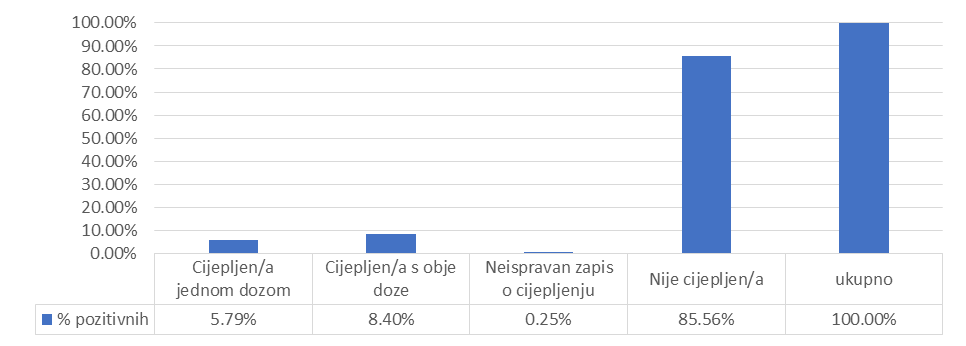 Hospitalizacije u odnosu na cijepljenjeU tablici su prikazani podaci o cijepnom statusu hospitaliziranih slučajeva tijekom izvještajnog razdoblja. Podaci pokazuju kako znatan dio hospitaliziranih nije bio cijepljen (80,21 %).10. Tablica4. Grafički prikaz Hospitalizirani od/sa COVID-om prema cijepnom statusu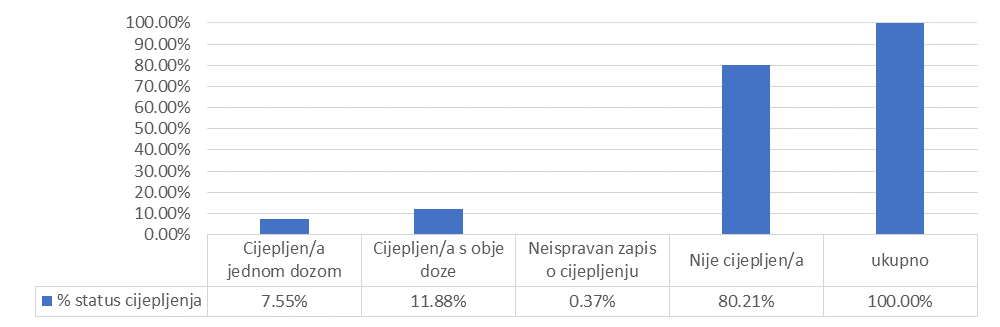 Preminuli od/sa COVID-om i cijepljenjeU 11. tablici prikazani su podaci o cijepnom statusu preminulih osoba hospitaliziranih zbog bolesti COVID-19 tijekom izvještajnog razdoblja. Podaci pokazuju kako znatan dio preminulih osoba hospitaliziranih zbog bolesti COVID-19 nije bio cijepljen (77,89 %).11. Tablica12. TablicaDobne skupine prema cijepnom statusu:e-ZDRAVSTVO KAO POTPORA VLADI U BORBI PROTIV KORONAVIRUSAU sklopu Ugovora o javnoj nabavi usluga hostinga (smještaja), održavanja, administriranja i ažuriranja web stranice www.koronavirus.hr (broj Ugovora: UG-42/21) izvršena je migracija sadržaja na novu platformu i kod drugog poslužitelja usluge smještaja stranice. Na novo rješenje migriran je sav sadržaj koji uključuje izvješća o oboljelima, aktivnim slučajevima, preminulima i cijepljenima, aktualne i prethodne mjere i druge materijale od 13. ožujka 2020., otvorene (strojno čitljive) podatke. Bitno je naglasiti da nova verzija stranice sadrži sve ažurne podatke, a sav ostali sadržaj se optimizira te se razmatra svaki prijedlog za unaprjeđenjem stranice ili sadržaja. Na dan objave nove verzije stranice 177.000 ljudi posjetilo je web stranicu koronavirus.hr. Temeljem podataka iz sustava eListi čekanja i eNaručivanja, broj od 1.488.705 narudžbi s kraja veljače 2020. godine, prije početka pandemije, je bio prepolovljen u siječnju 2021. kada smo imali 757.216 narudžbi. Sukladno smanjenju listi, dijelom i zbog propuštenih termina, skratila su se vremena čekanja. Kako su popuštane mjere, sustav vraća kapacitete koji su bili na raspolaganju prije proglašenja pandemije. Dolazi do ponovnog rasta broja narudžbi. Krajem kolovoza 2021. ukupno ima 1.027.399 narudžbi (907.825 odnosi se na narudžbe u bolnice), što iznosi 31 % manje nego prije početka pandemije. Analizom stanja na listi čekanja uočeno je da trenutno narudžbe na prve i kontrolne preglede rastu brže od narudžbi na dijagnostičke preglede. Nema razloga da se odlaskom na hitnu zaobilaze liste čekanja. Analizama podataka iz sustava eListi čekanja i eNaručivanja te Centralnog upravljačkog sustava (CUS), odnosno kontrolom rada ustrojstvenih jedinica i zdravstvenih djelatnika u odnosu na ugovorne obveze zdravstvene ustanove te ispostavljene račune za pruženu zdravstvenu uslugu ostvareni su preduvjeti za praćenje učinkovitosti raspoloživih resursa i upravljanje organizacijskom strukturom. Ministarstvo zdravstva s Hrvatskim zavodom za zdravstveno osiguranje nadzire porast narudžbi te istražuje učinkovitost raspoloživih resursa kako bi zdravstveni sustav adekvatno odgovorio na zahtjev za uslugama. Do početka rujna 2021. sve su se države članice EU te još 6 trećih zemalja priključilo sustavu EU digitalnih COVID potvrda, a u postupku je još barem 10-ak trećih zemalja. Vlada Republike Hrvatske donijela je 31. svibnja 2021. Odluku o uspostavi nacionalnog sustava za izdavanje EU digitalne COVID potvrde, kojom je formalno uspostavljen nacionalni sustav za izdavanje EU digitalne COVID potvrde radi olakšavanja slobodnog kretanja građana tijekom epidemije bolesti COVID-19 uzrokovane virusom SARS-CoV-2, učinkovitijeg doprinosa postupnom ukidanju ograničenja, uz istodobno ostvarivanje visoke razine zaštite javnog zdravlja. Osim za olakšavanje kretanja građana prilikom prelaska graničnih prijelaza Republike Hrvatske, predviđeno je korištenje digitalnih COVID potvrda i u druge svrhe sukladno daljnjim odlukama Stožera civilne zaštite Republike Hrvatske koje se donose temeljem Zakona o zaštiti pučanstva od zaraznih bolesti.Broj ukupno izdanih EU digitalnih COVID potvrda  u izvještajnom razdoblju: 1.706.849Potvrde o cijepljenju: 1.213.262Potvrde o testiranju (RAT): 403.243Potvrde o preboljenju: 81.732Potvrde o testiranju (PCR): 8.612Broj izdanih EU digitalnih COVID potvrda prema izdavatelju:CEZIH: 743.633e-Građani: 548.491HZZO: 414.725Ukupan broj osoba kojima su izdane EU digitalne COVID potvrde: 1.525.458Potvrde o cijepljenju: 1.034.638Potvrde o testiranju (RAT): 330.345Potvrde o preboljenju: 69.391Potvrde o testiranju (PCR): 7.52413. Tablica - Statistika provjere EU digitalnih COVID potvrda na hrvatskim graničnim prijelazima:Što se tiče naručivanja na cijepljenje, građani mogu iskazati interes za cijepljenje putem web stranice cijepise.zdravlje.hr, preko Portala zdravlja može sam odabrati termin ili ga na termin može rasporediti obiteljski liječnik. Danom 9. rujna 2021. u sustavu eNaručivanja obrađeno je ukupno 1.301.657 narudžbi na cijepljenje protiv COVID-19, od toga je potvrđeno 1.002.119 termina, 7.509 termina zakazali su građani putem Portala zdravlja, a na Cijepise.zdravlje.hr interes za cijepljenjem je do sada iskazalo 288.959 građana.Aplikaciju „Stop COVID-19“ je do 6. rujna 2021. preuzelo 135.988 korisnika, a ukupan broj izdanih verifikacijskih kôdova za laboratorijskim nalazom potvrđeno pozitivne osobe na dan 6. rujna 2021. iznosi 36.513, od kojih je tek 71 iskorišteno, odnosno toliko je korisnika u Republici Hrvatskoj odlučilo anonimno obavijestiti svoje kontakte o riziku od zaraze. Broj tzv. zaraženih ključeva podijeljen u Republici Hrvatskoj na dan 6. rujna 2021. iznosi 783, od čega je 211 ključeva odlukom korisnika podijeljeno i prekogranično. Jedan podijeljeni zaraženi ključ omogućava slanje onoliko obavijesti o izloženosti zarazi drugim korisnicima koliko ih je, na dan valjanosti tog zaraženog ključa, bilo s pozitivno testiranom osobom u epidemiološki rizičnom kontaktu. Vrijedi spomenuti da je od korisnika iz drugih zemalja Europske unije na hrvatske mobilne aplikacije do 6. rujna 2021. pristiglo ukupno 16.622.408 zaraženih ključeva. Što više ljudi koristi aplikaciju, to je vjerojatniji pozitivan učinak na borbu protiv virusa i bolje se može ocijeniti njezina učinkovitost. Svaka uspješna notifikacija znači potencijalno spašen život. Stopa preuzimanja u Europskoj uniji trenutačno je od 2 % do 55 % stanovništva, ovisno o državi članici. No čak i pri niskoj upotrebi, moguće je napraviti razliku: istraživači kažu da na 15 % preuzimanja može imati značajan utjecaj na širenje i smrtnost. Zbog toga se svi koji imaju dostupnu aplikaciju potiču da je instaliraju i da je koriste kako bi obavijestili svoje kontakte o riziku od zaraze. Republika Hrvatska je još 17. studenoga 2020. kao sedma zemlja EU uspostavila prekograničnu razmjenu podataka s službenim aplikacijama drugih zemalja članica EU (https://bit.ly/3nIg604) povezivanjem na EU federacijski pristupnik (European Federation Gateway Service), a do danas ih je spojeno 19 (DE, IE, IT, ES, LV, DK, HR, PL, NL, BE, FI, AT, NO, SI, CY, CZ, MT, LT, EE), njih još 3 se priprema (PT, SK, EL), njih 4 ima samo nacionalne aplikacije (RO, SE, FR, HU), dok 2 (LU, BG) zasad ne planiraju spajanje.UČINCI PROVEDBE MJERA U OBVEZNOM ZDRAVSTVENOM OSIGURANJUSredstva za provođenje preventivnih, dijagnostičkih i terapijskih mjera za osigurane osobe u okviru obveznog zdravstvenog osiguranja osiguravaju se sukladno Zakonu o obveznom zdravstvenom osiguranju.Slijedom navedenog, Hrvatski zavod za zdravstveno osiguranje (u daljnjem tekstu: Zavod) je od početka pandemije u 2020. i 2021. godini za testiranje na bolest COVID-19 i liječenje oboljelih, iz obveznog zdravstvenog osiguranja  platio na temelju računa i izvještaja o radu (COVID-19 ordinacije, mobilni timovi za cijepljenje) ukupno 2.132.706.237,97 kuna, ne računajući troškove naknade plaće za vrijeme privremene nesposobnosti, odnosno spriječenosti za rad, cjepiva, lijeka redemsivir i COVID dodatka za plaće radnika u zdravstvu.Tablicom u nastavku prikazani su troškovi testiranja na COVID-19 i liječenja, kumulativno i u izvještajnom razdoblju. 14. Tablica - Troškovi testiranja na bolest COVID-19 i liječenje	Pored navedenih troškova zdravstvene zašite, Zavod je imao i dodatne troškove vezane uz COVID-19 za naknade bolovanja zbog izolacije i samoizolacije, posebne nagrade zdravstvenim djelatnicima, cjepiva protiv COVID-19, nabavu lijeka Veklury (remdesivir) sukladno potrebama zdravstvenih ustanova za liječenje bolesnika oboljelih od bolesti COVID-19 kojima je potrebna potpora terapijom kisika, kao i dodatna sredstva za Kliniku za infektivne bolesti „Dr.  Fran Mihaljević“ i Kliničku bolnicu Dubrava za liječenje oboljelih od bolesti COVID-19 u ukupnom iznosu od 349.492.264 kuna. Specifikacija troškova po stavkama je u sljedećoj tablici. 15. Tablica - Dodatni troškovi vezani uz bolest COVID-19Razvoj digitalnih tehnologija	Zavod kontinuirano radi na razvoju digitalnih tehnologija kako bi se smanjili fizički kontakti te time spriječilo i suzbilo širenje zaraznih bolesti. U tom je smislu, kao operator središnjeg dijela Centralnog zdravstvenog informacijskog sustava Republike Hrvatske (CEZIH) dorađen servis koji vrši dohvat osnovnih administrativnih podataka osiguranih osoba u svrhu provjere njihova identiteta (Osiginfo). 	Kako bi sustav za izdavanje EU COVID potvrda udovoljio zahtjevima i pravilima koje je postavila EU, Zavod je izvršio prilagodbu Centralnog sustava za registraciju COVID testiranja koji je referentni sustav za izdavanje ovih potvrda temeljem preboljenja i testiranja bolesti COVID-19. Time je omogućeno da sustav za izdavanje COVID potvrda uspješno započne s radom 1. lipnja 2021.  kao jedan od prvih takvih sustava u EU. 	Radi veće i brže dostupnosti omogućen je pristup svim ustanovama (ugovornim i neugovornim na području Republike Hrvatske) koje su akreditirane za obavljanje COVID testiranja upis istih u Centralni sustav za registraciju COVID testiranja (gotovo 5.000 korisnika) i izdavanja EU COVID potvrda gdje su uključene i sve ljekarne (više od 9.000 korisnika).	Nadalje, kako bi se građanima omogućila što dostupnija mreža punktova na kojima mogu zatražiti EU COVID potvrdu, Zavod je na raspolaganje stavio i svojih 130 poslovnica na cijelom teritoriju Republike Hrvatske i u njima je maksimizirao ljudske i strojne resurse koji doprinose uspješnom pružanju ove usluge svim građanima Republike Hrvatske, strancima koji u Republici Hrvatskoj borave duže ali i turistima. Ovo je na početku sezone bilo od iznimne važnosti za predstavljanje Republike Hrvatske kao sigurnog turističkog odredišta s transparentnim i dostupnim mjestima na kojima turisti mogu zatražiti EU COVID potvrdu nakon testiranja, a prije povratka svojim domovima.Upute osiguranim osobama	Zavod je omogućio ostvarivanje određenih prava iz obveznoga zdravstvenog osiguranja podnošenjem zahtjeva elektroničkim putem, a u cilju zaštite osiguranih osoba i radnika Zavoda učinio dodatne napore u davanju uputa osiguranim osobama i poslodavcima elektroničkim putem te pozvao osigurane osobe i druge korisnike usluga Zavoda na komunikaciju putem besplatnih info telefona i elektroničke pošte. Također, kako bi se dodatno zaštitili građani starije životne dobi, odnosno umirovljenici koji premiju dopunskoga zdravstvenog osiguranja žele uplaćivati putem administrativne zabrane na mirovini, Zavod je u suradnji s Hrvatskim zavodom za mirovinsko osiguranje omogućio dostavu zahtjeva za administrativnu zabranu na mirovini i elektroničkim putem. 	Navedene aktivnosti pridonijele su smanjenju osobnih kontakata koje su usmjerene na sprječavanje širenja zaraze, a istovremeno je i nadalje omogućeno osiguranim osobama nesmetano ostvarivanje prava iz obveznoga i dopunskoga zdravstvenog osiguranja.	Pravilnikom o izmjenama i dopunama Pravilnika o uvjetima i načinu ostvarivanja prava iz obveznog zdravstvenog osiguranja („Narodne novine“, broj 9/21.) koji je stupio na snagu 4. veljače 2021.  omogućeno je osiguranicima koji pravo na naknadu plaće za vrijeme privremene nesposobnosti za rad ostvaruju na teret Zavoda ili državnog proračuna, a koju Zavod obračunava i isplaćuje neposredno osiguraniku, podnošenje zahtjeva bez obveze prilaganja tiskanice „Izvješće o privremenoj nesposobnosti/spriječenosti za rad“ već Zavod podatke potrebne za obračun i isplatu naknade plaće preuzima iz Centralnog zdravstvenog informacijskog sustava Republike Hrvatske (CEZIH). Također, omogućeno je poslodavcima koji imaju pristup portalu eZdravstveno da uz zahtjev za povrat isplaćene naknade plaće nisu obvezni priložiti Izvješće ako podatke potrebne za povrat isplaćene naknade plaće dostavljaju u obrascu o isplaćenim naknadama plaće objavljenom na mrežnoj stranici Zavoda u rubrici e-Zdravstveno.UČINCI PROVEDBE MJERA IZ ZAKONA O ZAŠTITI PUČANSTVA OD ZARAZNIH BOLESTI U DJELOKRUGU MINISTARSTVA UNUTARNJIH POSLOVAStožer civilne zaštite Republike Hrvatske je u izvještajnom razdoblju kontinuirano razmatrao epidemiološku situaciju na dnevnoj razini te, ovisno o epidemiološkoj situaciji donosio odluke kojima je uvodio ili ukidao, odnosno ublažavao nužne epidemiološke mjere.Kao i u prethodnom razdoblju Stožer je uvažavao mišljenja i preporuke županijskih stožera i županijskih epidemioloških službi te je donio ukupno 40 odluka, rukovodeći se sljedećim principima:sve uvedene nužne epidemiološke mjere uvedene su u prvom redu radi zaštite ljudskih života i zdravlja, uvažavajući načelo razmjernosti kako bi se u najmanjoj mogućoj mjeri ograničilo funkcioniranje gospodarstva i drugih segmenata društvenog i privatnog života, osobito vodeći računa kako bi Republika Hrvatska bila prepoznata kao sigurna destinacija za domicilno stanovništvo, ali i turiste  primarno se uvažavalo mišljenje i preporuke epidemioloških stručnjaka i znanstvenika, kako na nacionalnoj razini tako i na županijskim razinama s obzirom na epidemiološku situaciju u pojedinoj regijiodržavanje svakodnevne koordinacije s lokalnim stožerima što je rezultiralo kvalitetnim, profesionalnim i pravovremenim postupanjem i provođenjem svih odluka Stožera civilne zaštite Republike Hrvatskeraznim kanalima kriznog komuniciranja građani su pravovremeno i transparentno informirani o razvoju  epidemiološke situacije i educirani o potrebi pridržavanja epidemioloških mjera i preporuka i uputa Hrvatskog zavoda za javno zdravstvodavanje prednosti edukacijskom i preventivnom djelovanju u odnosu na represivno, kad god je to bilo mogućekontinuirano se isticala važnost osobne odgovornosti i načina ponašanja svakog pojedinca  u sprječavanju širenja bolesti COVID-19kontinuirano se razvijala i propagirala svijest o nužnosti cijepljenja kao najvažnijeg načina sprječavanja širenja bolesti COVID-19postepeno omogućavanje održavanja sve šireg kruga događanja uz posjedovanje EU digitalnih COVID potvrda.Također, treba napomenuti da je Stožer radi povećanog priljeva turista u srpnju uveo dodatne nužne epidemiološke mjere za područje Dubrovačko-neretvanske, Splitsko-dalmatinske, Šibensko-kninske, Zadarske, Primorsko-goranske i Istarske županije te za područje Grada Novalje, Grada Senja i Općine Karlobag kako bi se zadržala povoljna epidemiološka situacija i Republika Hrvatska ostala najsigurnija turistička destinacija u okruženju, što se pokazalo jako dobrom odlukom koju potvrđuju rezultati turističke sezone.Tijekom izvještajnog razdoblja, inspektori Ravnateljstva civilne zaštite, samostalno te u suradnji i koodinaciji s ostalim državnim tijelima i inspekcijskim službama proveli su 31.456 nadzora. Nadzorima su bili obuhvaćeni ugostiteljski objekti, hoteli, noćni klubovi, trgovački centri i javna okupljanja. Zbog kršenja epidemioloških mjera propisanih odlukama Stožera podnijeto je 26 prekršajnih naloga, 2 optužna prijedloga i izdano je 14 pisanih upozorenja. Od ukupnog broja prekršajnih naloga - 25 je podnijeto na temelju članka 36. i članka 22.a Zakona o sustavu civilne zaštite  kad je utvrđeno da je učinjen prekršaj iz članka 36. stavka 8. Zakona o sustavu civilne zaštite, koji je kažnjiv za pravnu osobu po članku 89. stavku 1. podstavku 2. (20.000 kuna - 70.000 kuna) te za odgovornu osobu u pravnoj osobi (direktora) po članku 89. stavku 2. (10.000 kuna - 20.000 kuna) te  je 1 prekršajni nalog podnijet na temelju članka 47. stavka 2. točke 10. Zakona o zaštiti pučanstva od zaraznih bolesti, kažnjiv po članku 76.b za pravnu osobu (10.000 kuna - 40.000 kuna) te odgovornu osobu u pravnoj osobi (5.000 kuna - 10.000 kuna). U izvještajnom razdoblju uočen je blagi trend smanjenja podnošenja prekršajnih naloga i izricanja novčanih kazni, što govori o činjenici da su nadzirani subjekti u većini slučajeva poštovali epidemiološke mjere propisane odlukama nacionalnog stožera. Tijekom provedbe inspekcijskih nadzora konstatirane su određene nepravilnosti za koje su izdana pisana upozorenja kroz zapisnik. Nadzirani subjekti su na licu mjesta otklanjali nepravilnosti uočene prilikom inspekcijskih nadzora te stoga nije bilo potrebe za podnošenjem prekršajnih naloga i izricanjem novčanih kazni. Cilj provedbe inspekcijskih nadzora je da se prvenstveno vlasnicama i osoblju ugostiteljskih objekata te građanima ukaže na obvezu pridržavanja epidemioloških mjera propisanih odlukama Stožera civilne zaštite Republike Hrvatske. Navedene odluke i kontinuirani inspekcijski nadzor doprinijeli su sprječavanju širenja zaraze i postupnom smanjenju broja zaraženih što je doprinijelo i uspješnoj ovogodišnoj turističkoj sezoni. Republika Hrvatska prepoznata je kao sigurna destinacija te zemlja s najliberalnijim epidemiološkim mjerama.Stožer civilne zaštite Republike Hrvatske je prvenstveno vodio brigu o zaštiti zdravlja kako građana Republike Hrvatske tako i turista, pritom pazeći da nužne epidemiološke mjere budu razmjerne cilju zbog kojeg se uvode kako bi se u što manjoj mjeri ograničavao društveni život i održalo gospodarstvo.Postupajući po Zakonu o zaštiti pučanstva od zaraznih bolesti, u izvještajnom razdoblju, policijski službenici su:obavljajući nadzor pravilnog nošenja maski za lice ili medicinskih maski utvrdili 320 prekršaja, radi čega su počiniteljima ovih prekršaja izrekli 134 upozorenja, a prema onim počiniteljima koji su uporno kršili ovu odredbu izdali su 186 obaveznih prekršajnih nalogaobavljajući nadzor zabrane ili ograničenja javnih događanja i/ili okupljanja utvrdili 15 prekršaja, radi čega su izdali 15 prekršajnih naloga (5 pravnoj osobi, 6 odgovornoj osobi u pravnoj osobi, 2 fizičkoj osobi - obrtniku, te 2 fizičkoj osobi)obavljajući nadzor zabrane ili ograničenja održavanja privatnih okupljanja, fizičkim osobama vlasnicima ili posjednicima privatnih prostora izdali 14 prekršajnih naloga. 	Policijski službenici Ministarstva unutarnjih poslova u izvještajnom razdoblju,  podnijeli su 112 kaznenih prijava protiv počinitelja kaznenog djela „Širenje i prenošenje zarazne bolesti“ iz članka 180. Kaznenog zakona, a od početka 2020. do danas policijski službenici podnijeli su ukupno 216 kaznenih prijava protiv počinitelja navedenog kaznenog djela.Također, tijekom pandemije bolesti COVID-19 i u području kaznenopravne zaštite djece i obitelji prisutno je povećanje činjenja kažnjivih djela. Tijekom 2020. zabilježeno je 39,2 % više kaznenih djela nasilja u obitelji iz članka 179.a Kaznenog zakona u odnosu na prethodnu godinu (1.578 u odnosu na 1.134 KD tijekom 2019.), a porast navedenih kaznenih djela je evidentiran i u prvih sedam mjeseci 2021. u odnosu na isto razdoblje prošle, 2020. godine (1.012 kaznenih djela nasilja u obitelji,  što je za 18,2 % više u odnosu na isto razdoblje 2020. kada je evidentirano 856 kaznenih djela).Ukupno povećanje broja kaznenih djela iz domene kaznenopravne zaštite djece i obitelji vidljivo je i u prvih sedam mjeseci 2021. u odnosu na isto razdoblje prethodne godine. Tako je u navedenom razdoblju evidentirano ukupno 5.428 kaznenih djela iz područja kaznenopravne zaštite djece i obitelji, a što je za 26,1 % više nego u istom razdoblju 2020. (4.303 kaznenih djela). Najznačajnije povećanje bilježi se kod kaznenih djela protiv spolne slobode (152 kaznenih djela u odnosu na 59 kaznenih djela prethodne godine) te kaznenih djela spolnog zlostavljanja i iskorištavanja djece (420 kaznenih djela evidentiranih u prvih sedam mjeseci 2021., a 238 kaznenih djela u istom razdoblju prethodne godine).Popis odluka koje je Stožer civilne zaštite Republike Hrvatske donio u izvještajnom razdoblju kao i popis odluka na snazi na dan 31. kolovoza 2021. nalazi se u prilogu ovoga Izvješća.UČINCI PROVEDBE MJERA IZ ZAKONA O ZAŠTITI PUČANSTVA OD ZARAZNIH BOLESTI U DJELOKRUGU DRŽAVNOG INSPEKTORATASanitarna inspekcija Državnog inspektorata radi zaštite pučanstva Republike Hrvatske od unošenja zaraznih bolesti, u prometu preko granice, obavlja sanitarno-inspekcijski nadzor nad državljanima Republike Hrvatske i drugim osobama koje ulaze u Republiku Hrvatsku, njihovim stvarima i sredstvima. Sanitarno-inspekcijski nadzor na granici obavljaju granični sanitarni inspektori Državnog inspektorata koji imaju pravo i obvezu sukladno odredbi članka 68. Zakona o zaštiti pučanstva od zaraznih bolesti narediti poduzimanje propisnih mjera osobama koje dolaze iz zemalja u kojima postoje određene zarazne bolesti. U izvještajnom razdoblju, granična sanitarna inspekcija je u 8 slučajeva naredila zdravstveni pregled osoba koje su došle iz zemalja u kojima postoje zarazne bolesti (malarija, kolera), te je u jednom slučaju izdala rješenje o liječenju oboljele osobe u predmetu provođenja sigurnosnih mjera od COVID 19 nad državljanima Republike Hrvatske i ostalim osobama koje dolaze u Republiku Hrvatsku, a vezano uz članke 20. i 68. Zakona, Odluke ministra zdravstva o izmjeni Odluke o osnivanju karantene, od 11. ožujka 2020. i Odluke o proglašenju epidemije bolesti COVID-19 uzrokovana virusom SARS-CoV-2, od 11. ožujka 2020.Unutar granica Republike Hrvatske inspekcijske nadzore obavljaju sanitarni inspektori Državnog inspektorata te donose mjere sukladno odredbi članka  69. Zakona, a nadležni su za nadzor nad provedbom općih, posebnih, sigurnosnih i ostalih mjera za zaštitu pučanstva od zaraznih bolesti.  U izvještajnom razdoblju provedeno je ukupno 1.862 inspekcijskih nadzora iz područja zaraznih bolesti i donijete su 184 mjere sukladno odredbi članku 69. Zakona i svi nadzori uključivali su nadzor nad provedbama sigurnosnih mjera propisanih Odlukom o nužnim epidemiološkim mjerama kojima se ograničavaju okupljanja i uvode druge nužne epidemiološke mjere i preporuke radi sprječavanja prijenosa bolesti COVID-19 i Odlukom o nužnoj mjeri obveznog korištenja maski za lice ili medicinskih maski.Navedeni nadzori provodili su se nad različitim vrstama ugostiteljskih objekata imajući u vidu aktualnu situaciju izazvanu epidemijom bolesti COVID-19 i važnost pridržavanja propisanih mjera tijekom turističke sezone, te u djelatnostima na području zdravstva, odgoja, obrazovanja, socijalne skrbi, obrta i usluga, sporta i rekreacije. U nadzorima nad provođenjem odluka Stožera civilne zaštite, kao sigurnosne mjere za zaštitu pučanstva od zaraznih bolesti izdano je 57 usmenih rješenja, a koja su se odnosila najvećim djelom na naređivanje otklanjanja nedostataka u smislu nepoštivanja Odluke o nužnoj epidemiološkoj mjeri obveznog korištenja maski za lice ili medicinskih maski („Narodne novine“, broj 75/21.) i u manjem dijelu nedostataka vezanih uz dezinfekcijsko sredstvo. Rezultati za navedeno izvještajno razdoblje pokazuju da je udio utvrđenih nedostataka iz djelokruga sanitarne inspekcije u smislu provedbi odluka Stožera civilne zaštite bio manji u odnosu na prethodno razdoblje. Također je izdano 64 rješenja o otklanjanju nedostataka u nadzorima provedenim u objektima za proizvodnju i promet hrane, predmeta opće uporabe i vode za ljudsku potrošnju, te u objektima za pružanje usluga higijene lica i tijela, a koja su se uglavnom odnosila na nedostatke da djelatnici nisu obnovili povremene zdravstvene preglede u toku zaposlenja, da djelatnici nemaju položen tečaj zdravstvenog odgoja, da subjekti u poslovanju s hranom ne provode interne kontrole ispitivanjem mikrobiološke čistoće. Porast broja nesukladnosti ove vrste uobičajen je tijekom ljetne sezone zbog pojačanog nadzora ugostiteljskih objekta. Izdano je 26 rješenja vezano uz pogreb i prijenos umrlih osoba koje nisu bile pokapane, a umrle su od bolesti COVID-19 uzrokovane virusom SARS-CoV-2, te je izdana 391 sprovodnica temeljem članka 60. Zakona radi prijenosa umrlih osoba iz Republike Hrvatske u inozemstvo koje nisu bile pokapane i koje nisu umrle od zarazne bolesti. U 11 slučajeva sanitarni inspektori donijeli su rješenja zabrane rada osobama na određenim radnim mjestima, odnosno na mjestima na kojima mogu ugroziti zdravlje drugih osoba za koje je utvrđeno da su kliconoše određenih zaraznih bolesti. U ostalih  slučajevima sanitarni inspektori izdali su rješenja o otklanjanu nedostataka u objektima socijalne skrbi, te ostalim objektima pod sanitarnim nadzorom, a koje su se odnosile na sanitarno-tehničke i higijenske uvijete, provođenje mjera za zaštitu od legionelle te kontrolu učinkovitosti provedbe dezinfekcije (mikrobiološke čistoće). U izvještajnom razdoblju sanitarni inspektori Državnog inspektorata nisu pokretali prekršajne postupke za utvrđene nesukladnosti, a koje se odnose na zdravstveni odgoj i nadzor, već je sukladno odredbama Zakona o državnom inspektoratu primjenjivano načelo oportuniteta.Iz naprijed navedenih rezultata službenih kontrola razvidna je osviještenost različitih sektora tijekom sezone, a posebno sektora ugostiteljstva koji je u ovom razdoblju bio najviše obuhvaćen inspekcijskim kontrolama, u važnosti provedbe i pridržavanja  propisanih mjera o zaštiti pučanstva od zaraznih bolesti jer je u svega 10 % nadzora utvrđena nesukladnost.UČINCI PROVEDBE MJERA IZ ZAKONA O ZAŠTITI PUČANSTVA OD ZARAZNIH BOLESTI NA PODRUČJU GOSPODARSTVAStrateške robne zaliheSukladno Odluci Vlade Republike Hrvatske o nabavi i korištenju robe strateških robnih zaliha u svrhu provedbe mjera zaštite zdravlja i jačanja nadzora nad širenjem bolesti COVID-19, od 17. ožujka 2020., Ravnateljstvo za robne zalihe Ministarstva gospodarstva i održivog razvoja preuzelo je obvezu nabave robe i usluga potrebnih za provedbu mjera zaštite zdravlja i jačanja nadzora nad širenjem koronavirusa. Odlukom je uspostavljen mehanizam nabave i isporuke robe i usluga u okviru kojega nalog i upute za nabavu Ravnateljstvu za robne zalihe daje Stožer civilne zaštite. Slijedom izvršene nabave, Stožer civilne zaštite nalaže Ravnateljstvu za robne zalihe isporuku nabavljene robe. Sve nabave koje je Ravnateljstvo za robne zalihe Ministarstva gospodarstva i održivog razvoja izvršilo na temelju Odluke Vlade od 17. ožujka 2020. izvršene su u okvirima naloga koje je Stožer civilne zaštite uputio Ravnateljstvu za robne zalihe.Slijedom gore navedenoga, roba nabavljena putem Ravnateljstva za robne zalihe isporučena je u skladište Stožera civilne zaštite koji su istu i otpremali prema zahtjevima naručitelja.Nabava zaštitne opremeNa temelju mogućnosti iz članka 42. Zakona o javnoj nabavi, ove nabave robe i usluga izuzete su od primjene Zakona o javnoj nabavi, a zbog zaštite bitnih sigurnosnih interesa Republike Hrvatske koji se ne mogu jamčiti s manje drastičnim mjerama. Zaštita života i zdravlja građana je bitan sigurnosni interes države te se upravo iz tog razloga nabavlja roba poput zaštitnih maski, rukavica, kompleta reagensa za detekciju SARS-Cov-2 i  ostale potrebne opreme.Ukupno je u izvještajnom razdoblju za nabavu robe za provedbu mjera zaštite zdravlja i jačanja nadzora nad širenjem bolesti COVID-19 uloženo 23.699.980,00 kuna te dodatno 102.233,80 kuna za troškove prijevoza, najma boca s kisikom i  špediterskih usluga, što ukupno s nabavom robe i usluga u 2020. te prvih pet mjeseci 2021. doseže iznos veći od 619 milijuna kuna. U tablici broj 16 prikazan je pregled roba nabavljenih za potrebe intervencije uslijed epidemije COVID-19 u izvještajnom razdoblju.16. TablicaHrvatska agencija za malo gospodarstvo, inovacije i investicije (HAMAG-BICRO) provodi odluke Vlade Republike Hrvatske kroz šest mjera pomoći mikro, malom i srednjem poduzetništvu uslijed epidemije uzrokovane koronavirusom. UČINCI PROVEDBE MJERA IZ ZAKONA O ZAŠTITI PUČANSTVA OD ZARAZNIH BOLESTI NA PODRUČJU TURIZMA I SPORTAUtjecaj odluka Stožera civilne zaštite na ugostiteljstvo i sportOdlukom Stožera Civilne zaštite Republike Hrvatske o nužnim epidemiološkim mjerama kojima se ograničavaju okupljanja i uvode druge nužne epidemiološke mjere i preporuke radi sprječavanja prijenosa bolesti COVID-19 putem okupljanja, od 26. svibnja 2021. („Narodne novine“, broj 58/21.), koja je na snazi od 28. svibnja 2021., rad ugostiteljskih objekata i obiteljskih poljoprivrednih gospodarstava koja pružaju ugostiteljske usluge bio je ograničen na način da su navedeni pružatelji ugostiteljskih usluga hranu, piće, napitke i slastice mogli usluživati samo na otvorenim terasama, odnosno drugim otvorenim prostorima za usluživanje, uz strogo pridržavanje propisanih epidemioloških mjera i posebnih preporuka i uputa Hrvatskog zavoda za javno zdravstvo, a radno vrijeme moglo se odrediti u trajanju od 6,00 do 23,00 sata.Iznimno, ugostiteljski objekti mogli su obavljati dostavu, odnosno isporuku hrane, pića, napitaka i slastica uz pridržavanje svih protuepidemijskih mjera, na jedan od sljedećih načina:osobnim preuzimanjem pred ulazom u ugostiteljski objekt bez ulaska u istidostavom hrane iz ugostiteljskog objekta vlastitim dostavnim vozilomdostavom hrane iz ugostiteljskog objekta temeljem ugovora o poslovnoj suradnji sklopljenim između ugostitelja i treće osobe (pravne ili fizičke-obrtnici), koji su registrirani i upisani u Upisnik subjekata u poslovanju s hranomtakozvanim „drive in“ načinom.Također, iznimno ugostiteljskim objektima i obiteljskim poljoprivrednim gospodarstvima koji sukladno rješenju nadležnog upravnog tijela pripremaju i uslužuju goste toplim i hladnim jelima te slasticama dopušteno je, uz strogo pridržavanje općih epidemioloških mjera i posebnih preporuka i uputa Hrvatskog zavoda za javno zdravstvo, usluživanje gostiju koji sjede za stolovima u zatvorenim prostorima.Odlukom  o nužnim epidemiološkim mjerama kojima se ograničavaju okupljanja i uvode druge nužne epidemiološke mjere i preporuke radi sprječavanja prijenosa bolesti COVID-19 putem okupljanja od 11. lipnja 2021. („Narodne novine“, broj 65/21.), koja je na snazi od 12. lipnja 2021., dodatno je propisana mogućnost uređivanja radnog vremena ugostiteljskih objekata koji mogu raditi na terasama od 6,00 do 24,00 sata.Odlukom o nužnim epidemiološkim mjerama kojima se ograničavaju okupljanja i uvode druge nužne epidemiološke mjere i preporuke radi sprječavanja prijenosa bolesti COVID-19 putem okupljanja, od 18. lipnja 2021. („Narodne novine“, broj 67/21.), koja je na snazi od 1. srpnja 2021., dodatno se ugostiteljske objekte koji uslužuju goste na prostorima za usluživanje na otvorenom obvezuje da uslužuju goste koji isključivo sjede za stolovima, a ugostiteljskim objektima vrste noćni klub, noćni bar, disco bar i disco klub dopušta se rad i usluživanje svih gostiju bez ograničenja radnog vremena, ali samo na otvorenim prostorima i uz uvjet da je ulazak u njihove prostore dopušten samo osobama koje posjeduju EU digitalnu COVID potvrdu (gosti, osoblje, izvođači itd.).Ograničenja rada ugostiteljskih objekata propisana navedenom Odlukom Stožera civilne zaštite od 18. lipnja 2021. ostala su na snazi do 31. kolovoza 2021., to jest do donošenja Odluke o nužnim epidemiološkim mjerama kojima se ograničavaju okupljanja i uvode druge nužne epidemiološke mjere i preporuke radi sprječavanja prijenosa bolesti COVID-19 putem okupljanja, od 30. kolovoza 2021. („Narodne novine“, br. 95/21.), a koja je na snazi od 1. rujna 2021. i kojom je ugostiteljima omogućeno usluživanje gostiju koji sjede za stolovima i u zatvorenom prostoru. Slijedom navedenoga, u izvještajnom razdoblju postupno su ublažena ograničenja rada ugostiteljskih objekata, uz glavnu značajku da su u zatvorenim prostorima mogli raditi ugostiteljski objekti u kojima se priprema i uslužuje goste toplim i hladnim jelima te slasticama. U najvećoj mjeri riječ je o ugostiteljskim objektima vrste restoran, kojih je na području Republike Hrvatske registrirano oko 1.660, te ugostiteljskih objekata vrste slastičarnica, kojih je registrirano oko 660. Ugostiteljski objekti u kojima se uslužuju samo pića i napici mogli su raditi samo na prostorima za usluživanje na otvorenom, a riječ je pretežito o ugostiteljskim objektima vrste caffe bar, kojih je registrirano oko 14.340. Potrebno je napomenuti da je dio objekata radio na prostorima za usluživanje na otvorenom, a dijelu objekata koji nemaju prostor za usluživanje na otvorenom rad je bio obustavljen u cijelosti.U području sporta, navedenom Odlukom od 18. lipnja 2021., omogućeno je treniranje i održavanje sportskih natjecanja bez gledatelja uz strogo pridržavanje svih propisanih epidemioloških mjera i posebnih preporuka uputa Hrvatskog zavoda za javno zdravstvo, a organizatori su obvezni osigurati da se svi sportaši i nužno tehničko osoblje koje je prisutno pridržavaju propisanih epidemioloških mjera. Slijedom navedenoga, svim sportašima u Republici Hrvatskoj omogućeno je treniranje i natjecanje.Subvencionirani brzi antigenski testovi za turisteU cilju podizanja konkurentnosti turističkog gospodarstva u 2021., Ministarstvo turizma i sporta osiguralo je 20 milijuna kuna za nabavu brzih antigenskih testova kako bi se turisti mogli testirati prije povratka u matičnu zemlju. Ravnateljstvo robnih zaliha je provelo postupak nabave, a Ravnateljstvo civilne zaštite distribuiralo je testove županijskim zavodima za javno zdravstvo. Distribucija testova prema županijskim zavodima usklađena je s procjenom broja dolazaka stranih turista u pojedinu županiju i dostupnim količinama testova. Pravo na korištenje ovih testova po cijeni od 75,00 kuna imaju turisti koji potvrdom o ostvarenom noćenju mogu dokazati da su u komercijalnom smještajnom objektu boravili najmanje tri noći. Prema podacima Ministarstva turizma i sporta županijskim zavodima za javno zdravstvo distribuirano je 1.081.000 testova, od kojih je do sada utrošeno oko 50 %.Projekt Safe Stay in CroatiaMinistarstvo turizma i sporta provodi projekt Safe Stay in Croatia, putem kojega su razvijeni protokoli poslovanja i postupanja s korisnicima u svim turističkim i s turizmom povezanim djelatnostima. Oznaka Safe Stay in Croatia dodjeljuje se besplatno dionicima iz hrvatskog turističkog sektora i ostalima koji su dio lanca putovanja, poput prijevoznika, zračnih luka, kolodvora, nautičkih luka i marina, koji se prijave u sustav te ispune prijamni obrazac kojim potvrđuju i jamče poštivanje i provođenje aktualnih zdravstvenih i sigurnosnih preporuka Hrvatskog zavoda za javno zdravstvo, a vidljivo istaknuta oznaka Safe Stay in Croatia pruža informaciju svim posjetiteljima da turistički objekt njihovog interesa djeluje prema aktualnim preporukama Svjetskog vijeća za putovanja i turizam te Hrvatskog zavoda za javno zdravstvo.Zainteresirana javnost putem web stranice www.safestayincroatia.hr može pretraživati sve dionike turističkog sektora koji nose oznaku Safe Stay in Croatia, pronaći relevantne informacije o zdravstvenim i sigurnosnim protokolima u sedam osnovnih kategorija, ali i pronaći informacije kako postupiti u slučaju sumnje na COVID-19. Ministarstvo turizma i sporta dodijelilo je do sada 16.640 Safe Stay oznaka.UČINCI PROVEDBE MJERA IZ ZAKONA O ZAŠTITI PUČANSTVA OD ZARAZNIH BOLESTI NA PODRUČJU ZNANOSTI I OBRAZOVANJAU izvještajnom razdoblju osnovnoškolske, srednjoškolske i visokoškolske ustanove prilikom organizacije nastave pridržavale su se Odluke o načinu izvođenja nastave u osnovnim i srednjim školama kao i na visokim učilištima te obavljanju rada u ustanovama predškolskog odgoja i obrazovanja u uvjetima epidemije COVID-19 („Narodne novine“, broj 99/20.), Uputa za sprječavanje i suzbijanje epidemije COVID-19 vezano za rad predškolskih ustanova, osnovnih i srednjih škola u školskoj godini 2020./2021. (https://www.hzjz.hr/wp-content/uploads/2020/03/Upute_vrtici_i_skole_24_08_2020_HZJZ-1.pdf), Uputa za provedbu praktičnih vježbi, dopunske nastave, popravnih i razlikovnih ispita u srednjim školama te obrana završnog rada u srednjim strukovnim školama (https://www.hzjz.hr/wp-content/uploads/2020/03/Srednje_skole_26_05.pdf), Modela i preporukama za rad u uvjetima povezanima s COVID-19 u pedagoškoj/školskoj godini 2020./2021. (https://mzo.gov.hr/vijesti/modeli-i-preporuke-za-rad-u-uvjetima-povezanima-s-bolesti-covid-19-u-pedagoskoj-skolskoj-godini-2020-2021/3916) te Mogućnosti izvođenja izvanučioničke nastave vezano uz pandemiju COVID-19 - dopune vezane uz digitalnu COVID potvrdu. Nadalje, ispiti državne mature provodili su se sukladno Uputama za provedbu državne mature tijekom epidemije koronavirusa (COVID-19) 2020./2021. te dokumentu Posebni uvjeti za učenike s izrečenom mjerom samoizolacije tijekom polaganja ispita državne mature. Također, Ministarstvo  znanosti i obrazovanja je pružalo savjetodavnu podršku sudionicima sustava srednjoškolskog odgoja i obrazovanja sukladno uputama u gore navedenim dokumentima, a vezano uz: organizaciju nastave i praktične nastave, stručne prakse i vježbi u pojedinim djelatnostima u školskim praktikumima i kod poslodavaca, državne mature, izradbu i obranu završnog rada, organizaciju dopunske nastave u srednjoškolskim ustanovama, predmetnih, razrednih i popravnih ispita u srednjoškolskim ustanovama te mogućnosti izvođenja izvanučioničke nastave.Ministarstvo je kontinuirano tijekom izvještajnog razdoblja pozivalo sve odgojno-obrazovne djelatnike na cijepljenje protiv bolesti COVID-19, a podaci kojima se raspolaže ukazuju na to da se cijepilo 58,09 % zaposlenika sustava znanosti i obrazovanja.Ministarstvo je i organizaciji nove pedagoške, školske i akademske godine 2021./2022. u ovim uvjetima pristupilo iznimno ozbiljno i promišljeno, uvažavajući preporuke UNICEF-a, WHO-a i drugih relevantnih institucija. Objavljene su Upute za sprječavanje i suzbijanje epidemije bolesti COVID-19 vezano uz rad predškolskih ustanova, osnovnih i srednjih škola u školskoj godini 2021./2022. i Modeli i preporuke za rad u uvjetima povezanima s bolesti COVID-19 u pedagoškoj/školskoj godini 2021./2022. u kojima se predlažu modeli i nude preporuke za odgojno-obrazovni rad i izvođenje nastave u dječjim vrtićima i školama.Tijekom izvještajnog razdoblja, u skladu s autonomijom sveučilišta i akademskom samoupravom te preporukama Ministarstva znanosti i obrazovanja i Hrvatskog zavoda za javno zdravstvo, čelnici visokih učilišta organizirali su rad visokih učilišta na način da se nastava, kolokviji i ispiti nesmetano odvijaju, uz pridržavanje mjera za sprječavanje i suzbijanje zaraznih bolesti, kao što je propisano člankom 10. Zakona o zaštiti pučanstva od zaraznih bolesti.Uvažavajući činjenicu da je nastava licem u lice najpoželjniji i najkvalitetniji oblik nastave,  povoljniju epidemiološku situaciju i skori završetak akademske godine, Ministarstvo je u suradnji s Hrvatskim zavodom za javno zdravstvo 28. svibnja 2021. objavilo nadopunu Preporuka za održavanje nastave na visokim učilištima u razdoblju pandemije bolesti COVID-19 uz primjenu protuepidemijskih mjera koja se primjenjuje od 1. lipnja 2021. Navedenim dokumentom preporučeno je visokim učilištima da omoguće nastavu licem u lice, odnosno u predavaonicama, za nastavne sadržaje koji su odgađani zbog nepovoljne epidemiološke situacije, kao što je praktična nastava, studentske vježbe i seminari, laboratorijska nastava, terenska nastava te ostala nastava kod koje izvođenje na daljinu u velikoj mjeri narušava ishode obrazovanja, uzimajući obzir značajke tih specifičnih nastavnih procesa te svi oblici ispita, kolokvija i drugih oblika provjere usvojenosti znanja i ishoda učenja, neposrednim, fizičkim, odnosno kontaktnim putem. Pritom svi sudionici nastavnog procesa moraju primjenjivati protuepidemijske mjere navedene u uputama od 31. kolovoza 2020., uz obavezu nošenja maski i distancu od najmanje 1,5 metra između svih prisutnih osoba, a preporučuje se rad s manjim grupama studenata stalnog sastava. Imajući u vidu činjenicu da je prelazak na virtualne oblike nastave imao negativan utjecaj na kvalitetu nastave i studentskog života, posebice na psihofizičko zdravlje studenata, kao i činjenicu da je tijekom godine i pol trajanja pandemije dosegnut maksimalan mogući postotak prijenosa klasične nastave u virtualno okruženje pa bi svako daljnje povećanje tog postotka dovelo u pitanje relevantnost izvođenja pojedinog studijskog programa s obzirom na njegovu akreditaciju, Ministarstvo je dopisom od 26. kolovoza 2021. pozvalo sva visoka učilišta da se vrate na klasičan, kontaktni oblik izvođenja nastave, u skladu s akreditiranim studijskim programima, a prema epidemiološkim mjerama i uputama Stožera civilne zaštite Republike Hrvatske, Hrvatskog zavoda za javno zdravstvo i Ministarstva znanosti i obrazovanja. Također, potrebno je napomenuti da će se u školskoj godini 2021./2022. u suradnji Klinike za infektivne bolesti „Dr. Fran Mihaljević“, Hrvatskog društva za biosigurnost i biozaštitu, Osnovne škole Vijenac iz Osijeka, Agencije za odgoj i obrazovanje i Ministarstva znanosti i obrazovanja nastaviti provedba projekta Biosigurnost i biozaštita u osnovnim i srednjim školama u Republici Hrvatskoj. Cilj projekta je obrazovanje učenika i stručno usavršavanje učitelja, nastavnika i stručnih suradnika o biosigurnosnim ugrozama tijekom pandemije koronavirusa. Pilot-projekt se uspješno provodio tijekom školske godine u 120 osnovnih i srednjih škola u Republici Hrvatskoj i uključeno je oko 4.000 učenika te 160 učitelja i nastavnika.Hrvatska zaklada za znanost raspisala je u 2020. dva natječaja s ciljem rješavanja najvećih istraživačkih izazova radi spašavanja ljudskih života te čuvanja zdravlja i dobrobiti stanovništva u Republici Hrvatskoj. Ovim natječajima financiraju se temeljna i primijenjena istraživanja koja stvaraju novo i unaprjeđuju postojeće znanje o zaraznim bolestima uzrokovanima koronavirusima.Vezano uz prvi natječaj: „Upravljanje zaraznim bolestima uzrokovanim koronavirusima te društvenim i obrazovnim aspektima pandemije (IP-CORONA-2020-04)” kojim se financira ukupno 11 projekata u ukupnom iznosu od 12 milijuna kuna u izvještajnom razdoblju nastavilo se s provedbom odobrenih projekata. Vezano uz drugi natječaj: „Zdravstveni, gospodarski i obrazovni učinci pandemije COVID-19“ (IP-CORONA-2020-12)" u izvještajnom razdoblju završeni su pregovori za četiri projektna prijedloga. Ugovaranje odabranih projekata očekuje se do kraja 2021. Ukupan proračun ovoga natječaja je 10 milijuna kuna za financiranje projekata u trajanju od 18 mjeseci. UČINCI PROVEDBE MJERA IZ ZAKONA O ZAŠTITI PUČANSTVA OD ZARAZNIH BOLESTI NA PODRUČJU SOCIJALNE POLITIKEPotpore u području očuvanja radnih mjestaPandemija uzrokovana koronavirusom prouzročila je poremećaje na tržištu rada zbog zatvaranja dijela gospodarstva. Pravovremenom uspostavom zaštitnih mehanizama potpora za očuvanje radnih mjesta, značajno su ublažene negativne posljedice te je spriječen nagli porast broja nezaposlenih. Cilj Vlade Republike Hrvatske je putem pomoći za očuvanje radnih mjesta održati nisku stopu nezaposlenosti te očuvati likvidnost gospodarskih subjekata.Potpore koje se provode od ožujka 2020., kontinuirano se prilagođavaju potrebama gospodarstva, a u izvještajnom razdoblju, u provedbi su sljedeće skupine potpora: Potpora za očuvanje radnih mjesta u djelatnostima pogođenima koronavirusom (COVID-19) i posljedicama katastrofe uzrokovane potresom na području Sisačko-moslavačke, Zagrebačke i Karlovačke županije za lipanj 2021. Visina potpore iznosi do 4.000,00 kuna mjesečno po radniku koji radi u punom radnom vremenu.Program zadržavanja radnika u djelatnostima smanjene gospodarske aktivnosti za srpanj 2021. Visina potpore iznosi do 4.000,00 kuna mjesečno po radniku koji radi u punom radnom vremenu.Potpore za skraćivanje radnog vremena s ciljem očuvanja radnih mjesta kod poslodavaca kod kojih je zbog posebne okolnosti uvjetovane koronavirusom došlo do privremenog smanjenja opsega posla. Visina potpore iznosi do 4.000,00 kuna po radniku.Zbog mjesečnog obračuna, u navedenom razdoblju moguće je izvijestiti o broju uključenih u lipnju i srpnju te je prema jedinstvenom OIB-u poslodavca, svim potporama u tom razdoblju bilo obuhvaćeno ukupno 113.234 poslodavca, odnosno 694.206 radnika, a za što je isplaćeno ukupno 11.259.431.184,26 kuna.Temeljem službenog priopćenja Državnog zavoda za statistiku, u srpnju 2021. nastavljen je rast broja osiguranika te je u Republici Hrvatskoj ukupan broj zaposlenih u srpnju iznosio 1.586.735, od toga su 745.167 bile žene. U odnosu na lipanj 2021., broj ukupno zaposlenih porastao je za 1,5 %, a broj žena za 1,7 %. U odnosu na isti mjesec prethodne godine, broj ukupno zaposlenih u srpnju 2021. porastao je za 2,3 %, a broj žena za 3,0 %, a najveći porast osiguranika zabilježen je u djelatnosti Pružanja smještaja te pripreme i usluživanja hrane, Ostalim uslužnim djelatnostima te djelatnosti Informacije i komunikacije.Podrška u svrhu zaštite i sprječavanja širenja zaraze COVID-19S ciljem zaštite starijih osoba i osoba iz drugih ranjivih skupina koji su prepoznati kao zdravstveno najugroženiji trenutnom epidemijom COVID-19, Ministarstvo rada, mirovinskoga sustava, obitelji i socijalne politike od početka epidemije, od veljače 2020., pruža podršku pružateljima usluga u sustavu socijalne skrbi što je u prvom valu rezultiralo iznimno malim brojem zaraženih osoba koje koriste uslugu smještaja. U kolovozu 2020., osnovano je Povjerenstvo za sprječavanje i suzbijanje epidemije COVID-19 nad starijim osobama i osobama iz drugih ranjivih skupina kao međuresorno savjetodavno i stručno tijelo Ministarstva.Rad ovoga Povjerenstva rezultirao je: ponovnim osnivanjem mobilnih timova za kontrolu provedbe uputa za sprječavanje i suzbijanje epidemije COVID-19 za pružatelje socijalnih usluga u sustavu socijalne skrbidavanjem preporuke svim pružateljima usluga o nužnosti osiguravanja dovoljnih količina cjepiva protiv gripe za korisnike u sustavu socijalne skrbidopunom Zakona o socijalnoj skrbi u svrhu unaprjeđenja organizacije rada u kriznim situacijamapripremom letaka u svrhu boljeg informiranja starijih osoba i osoba s invaliditetom o načinu zaštite od epidemije uključujući sve starije osobe, načinu osiguravanja podrške u situaciji zaraze ili samoizolacijepripremom informativne kampanje za zaštitu starijih osoba i osoba s invaliditetom (TV, radijski i spotovi za online platforme, gostovanja u radijskim i TV emisijama) - kampanja započela 21. listopada 2020. osnivanjem besplatnog broja za pružanje informacija vezano za sprječavanje i suzbijanje epidemije COVID-19 za starije osobe u svrhu davanja relevantnih informacijauspostavljanjem suradnje s Centrom za mentalno zdravlje Nastavnog zavoda za javno zdravstvo „Dr. Andrija Štampar“ u svrhu pripremljenosti za davanje stručne psihosocijalne podrške korisnicima i zaposlenicima u sustavu socijalne skrbiizradom novih Uputa o sprječavanju i suzbijanju epidemije u sustavu socijalne skrbipripremom karantena u suradnji sa županijskim stožerima za izolaciju asimptomatskih pacijenata i pacijenata sa slabijim simptomima bolesti COVID-19 kontinuiranim osiguravanjem zaštitne opreme svim pružateljima socijalnih usluga izradom analize o iskazu interesa korisnika usluga smještaja i organiziranog stanovanja te zaposlenika za cijepljenje protiv COVID-19.Kod 887 pružatelja usluge smještaja smješteno je 34.649 korisnika. Od početka pandemije pozitivno je bilo 9.583 korisnika i 4.010 zaposlenika, od čega je 8.980 korisnika usluge smještaja, a 3.525 zaposlenika kod pružatelja usluge smještaja. Preminulo je ukupno 1.254 korisnika, od čega je 1.244 korisnika usluge smještaja. Također, preminuo je 1 udomitelj.Odluka o posebnoj nagradi radnicima u sustavu socijalne skrbi koji obavljaju poslove vezane za brigu i njegu korisnika usluge smještaja ili organiziranog stanovanja oboljelima od bolesti COVID-19Svjesni činjenice vrlo teških uvjeta u kojima rade radnici u sustavu socijalne skrbi s korisnicima koji su zaraženi bolešću COVID-19 na inicijativu Ministarstva rada, mirovinskoga sustava, obitelji i socijalne politike, Vlada Republike Hrvatske donijela je Odluku o posebnoj nagradi radnicima u sustavu socijalne skrbi koji obavljaju poslove vezane za brigu i njegu korisnika usluge smještaja ili organiziranog stanovanja oboljelima od bolesti COVID-19.Predmetna Odluka primjenjuje se na radnike u ustanovama socijalne skrbi kojima je osnivač Republika Hrvatska, a koji su tijekom obavljanja posla u izravnom kontaktu s korisnicima smještaja ili organiziranog stanovanja oboljelima od bolesti COVID-19. Za sate provedene u izravnom doticaju s oboljelim korisnicima prilikom obavljanja posla radnici imaju pravo na posebnu nagradu u iznosu od 10 % od njihove osnovne plaće. S ciljem motiviranja većeg broja građana za cijepljenje protiv navedene zaraze Ministarstvo rada, mirovinskog sustava, obitelji i socijalne politike je, u suradnji s Maticom umirovljenika Hrvatske, Sindikatom umirovljenika Republike Hrvatske, Liječničkom komorom, Komorom medicinskih sestara, a na inicijativu Povjerenstva, osiguralo komuniciranje ključne poruke na web banneru koji vodi na relevantne informacije za cijepljenje (dostupni portali HZMO, ZOSI, REGOS).UČINCI PROVEDBE MJERA IZ ZAKONA O ZAŠTITI PUČANSTVA OD ZARAZNIH BOLESTI NA PODRUČJU KULTURE I MEDIJA27. svibnja 2021.  Hrvatski zavod za javno zdravstvo u suradnji s Ministarstvom kulture i medija objavio je nove Preporuke za sprječavanje zaraze COVID-19 tijekom održavanja profesionalnih umjetničkih izvedbi, kulturnih programa i manifestacija koje definiraju održavanje profesionalnih i amaterskih kulturno - umjetničkih programa i manifestacija te uređuju opće preporuke, održavanje profesionalnih umjetničkih izvedbi, kulturnih programa i manifestacija u zatvorenim i otvorenim prostorima, izvedbe, veličinu prostora, evidenciju sudionika, prodaju ulaznica, redoslijed ulazaka i izlazaka te pojačanu higijena prostora. Također, objavljene su Preporuke za sprječavanje zaraze COVID-19 tijekom održavanja proba i izvedbi amaterskih kulturno-umjetničkih programa i manifestacija kojima se utvrđuju opće preporuke, održavanje proba i izvedbi amaterskih kulturno-umjetničkih programa i manifestacija, obavijest o održavanju okupljanja s više od 100 posjetitelja, izvedbe i probe, veličina prostora, evidencija sudionika, prodaja ulaznica, redoslijed ulazaka i izlazaka te pojačana higijena prostora.Vezano uz sigurnosne mjere za zaštitu pučanstva od zaraznih bolesti, propisane člankom 47. Zakona o zaštiti pučanstva od zaraznih bolesti, Stožer civilne zaštite Republike Hrvatske donio je 11. lipnja te 18. lipnja 2021. Odluku o nužnim epidemiološkim mjerama kojima se ograničavaju okupljanja i uvode nužne epidemiološke mjere i preporuke radi sprječavanja prijenosa bolesti COVID-19 putem okupljanja. Navedenom Odlukom na profesionalnim umjetničkim izvedbama i programima, kino projekcijama, izložbama u muzejskim, galerijskim i ostalim izložbenim prostorima, broj prisutnih osoba se ograničava s obzirom na veličinu prostora, na način da za svaku prisutnu osobu mora biti osigurano najmanje 4 m² neto površine, uz strogo pridržavanje svih propisanih epidemioloških mjera i posebnih preporuka i uputa HZJZ i obvezu da na ulazu u objekt u kojem se okupljanje održava bude jasno istaknuta obavijest o najvećem mogućem broju osoba koje istovremeno mogu biti prisutne u objektu.Organizatori okupljanja obvezni su osigurati da se prostori u kojima se okupljanja održavaju redovito provjetravaju, da na okupljanju ne bude prisutno više osoba od dopuštenog broja i da se svi prisutni pridržavaju svih propisanih epidemioloških mjera i posebnih preporuka i uputa Hrvatskog zavoda za javno zdravstvo.Navedene odredbe ne odnose se na osobe koje su:prije više od 14 dana primile drugu dozu cjepiva protiv COVID-19 odnosno, ukoliko se radi o cjepivu koje se prima u jednoj dozi, primile jednu dozu prije više od 14 dana ilipreboljele bolest COVID-19, a da od preboljenja nije prošlo više od 180 dana ilipreboljele bolest COVID 19 i cijepile se najmanje jednom dozom cjepiva iliunatrag 72 sata bile negativne prilikom testiranja PCR testom ili unatrag 48 sati bile negativne prilikom testiranja brzim antigenskim testom na SARS-CoV-2.1. srpnja 2021. Hrvatski zavod za javno zdravstvo u suradnji s Ministarstvom kulture i medija objavio je Preporuke za sprječavanje zaraze COVID-19 tijekom održavanja profesionalnih umjetničkih izvedbi, kulturnih programa i manifestacija kojima se uređuje pojam profesionalne umjetničke izvedbe, kulturni programi i manifestacije, održavanje događanja uz obvezu predočenja EU digitalne COVID potvrde, održavanje događanja za sve posjetitelje, bez obveze predočenja EU digitalne COVID potvrde, fizička udaljenost posjetitelja, izvedbe, najveći dozvoljeni broj posjetitelja, obavijest o održavanju okupljanja s više od 100 posjetitelja, opće preporuke, evidencija sudionika, prodaja ulaznica, redoslijed ulazaka i izlazaka, pojačana higijena prostora te čišćenje prostora.5. srpnja 2021. Stožer civilne zaštite Republike Hrvatske donosi Odluku o uvođenju nužne epidemiološke mjere za područje Zadarske županije kojom se zabranjuje održavanje svih vrsta koncerata i sličnih događanja na otvorenim površinama gdje nije moguće provesti kontrolu prisutnih osoba.9. srpnja 2021. Stožer civilne zaštite Republike Hrvatske donosi Odluku o uvođenju nužnih epidemioloških mjera za područje Primorsko-goranske županije kojom se dozvoljavaju okupljanja vezana uz profesionalne umjetničke izvedbe i programe samo ako su na njima prisutne osobe s EU digitalnom COVID potvrdom.14. srpnja 2021. godine Stožer civilne zaštite Republike Hrvatske donosi Odluku o izmjeni i dopunama Odluke o nužnim epidemiološkim mjerama kojima se ograničavaju okupljanja i uvode druge nužne epidemiološke mjere i preporuke radi sprječavanja prijenosa bolesti COVID-19 putem okupljanja kojom se utvrđuje da se za profesionalne umjetničke izvedbe i programe, kino projekcije te izložbe u muzejskim, galerijskim i ostalim izložbenim prostorima ne mogu propisivati strože epidemiološke mjere od mjera propisanih navedenom Odlukom. 16. srpnja 2021. ministrica kulture i medija donijela je Odluku o sufinanciranju troškova brzih antigenskih testova u svrhu provedbe koncertnih aktivnosti te je potpisan Sporazuma između Ministarstva kulture i medija i Hrvatske glazbene unije kojim su se osigurala sredstva za sufinanciranje troškova brzih antigenskih testova u svrhu nastavka koncertnih aktivnosti u uvjetima epidemija koronavirusa u iznosu od 5 milijuna kuna.23. srpnja 2021. Stožer civilne zaštite Republike Hrvatske donio je Odluku o uvođenju nužnih epidemioloških mjera za područje Dubrovačko-neretvanske, Splitsko-dalmatinske, Šibensko-kninske, Zadarske, Primorsko-goranske i Istarske županije te za područje Grada Novalje, Grada Senja i Općine Karlobag. Navedenom Odlukom uvodi se obveza županijskim stožerima civilne zaštite da provjere jesu li ispunjeni uvjeti za održavanje profesionalnih umjetničkih izvedbi, programa i manifestacija sukladno Odluci kojom su uvedene nužne epidemiološke mjere kojima se ograničavaju okupljanja. U slučaju da organizator ne ispunjava uvjete, županijski je stožer obvezan odmah o tome obavijestiti organizatora i upozoriti ga da se profesionalna umjetnička izvedba, program ili manifestacija ne mogu održati dok se ne ispune propisani uvjeti. UČINCI PROVEDBE MJERA IZ ZAKONA O ZAŠTITI PUČANSTVA OD ZARAZNIH BOLESTI NA PODRUČJU OBRANENa temelju preporuka Stožera civilne zaštite Republike Hrvatske, u Ministarstvu obrane i Oružanim snagama kontinuirano su se provodile mjere u cilju smanjivanja rizika od zaraze koronavirusom, a usmjerene su prije svega na pojačane opće higijenske mjere (čišćenje, pranje i dezinfekcija, te učestalo provjetravanje) radnih i sanitarnih prostorija i mjere osobne higijene (pranje ruku), uz mjeru socijalnog distanciranja (fizički razmak od dva metra između ljudi), nošenje zaštitnih maski i rukavica, provjera temperature pri ulasku u objekte te cijepljenje. U lipnju 2021.  pokrenuta je preraspodjela financijskih sredstava u Financijskom planu Ministarstva obrane za 2021. te su osigurana dodatna financijska sredstva u iznosu od 1.480.000,00 kuna, za nabavu sredstava za zaštitu djelatnika Ministarstva obrane i pripadnika Oružanih snaga Republike Hrvatske od širenja epidemije bolesti COVID-19 u nadolazećem razdoblju. Također je pokrenuta i nabava zaštitnih maski, rukavica, brzih antigenskih testova i dezinfekcijskih sredstva za osobnu i opću uporabu.Za potrebe obavljanja poslova u inozemstvu, školovanja i vojnih vježbi, u navedenom razdoblju 510 djelatnika upućeno je na PCR testiranje, te je za tu namjenu utrošeno 199.000,00 kuna. Kontinuiranom provedbom cijepljenja u Ministarstvu obrane i Oružanim snagama Republike Hrvatske, dosegnuta je procijepljenost od 50 % ukupnog broja djelatnika Ministarstva obrane i pripadnika Oružanih snaga Republike Hrvatske, te je po tom osnovu i osnovu preboljene bolesti COVID-19 postignuta imunost od 60 %.PRILOGPopis odluka koje je Stožer civilne zaštite Republike Hrvatske donio u razdoblju od 1. lipnja 2021. do 31. kolovoza 2021.Odluka o izmjenama Odluke o privremenoj zabrani i ograničavanju prelaska preko graničnih prijelaza Republike Hrvatske od 1. lipnja 2021. („Narodne novine“, broj 61/21.)Odluka o prestanku važenja Odluke o uvođenju nužnih epidemioloških mjera za područje Požeško-slavonske županije od 7. lipnja 2021. („Narodne novine“, broj 63/21.)Odluka o prestanku važenja Odluke o uvođenju nužnih epidemioloških mjera za područje Vukovarsko-srijemske županije od 10. lipnja 2021. („Narodne novine“, broj 65/21.)Odluka o prestanku važenja Odluke o uvođenju nužnih epidemioloških mjera za područje Virovitičko-podravske županije od 10. lipnja 2021. („Narodne novine“, broj 65/21.)Odluka o prestanku važenja Odluke o uvođenju nužnih epidemioloških mjera za područje Općine Đulovac od 10. lipnja 2021. („Narodne novine“, broj 65/21.) Odluka o privremenoj zabrani i ograničavanju prelaska preko graničnih prijelaza Republike Hrvatske od 11. lipnja 2021. („Narodne novine“, broj 65/21.) Odluka o izmjeni Odluke o načinu organizacije javnog prijevoza putnika radi sprječavanja širenja bolesti COVID-19 od 11. lipnja 2021. („Narodne novine“, broj 65/21.)Odluka o izmjeni Odluke o uvođenju posebne organizacije rada za djelatnost trgovine koja se obavlja u prodavaonicama i trgovačkim centrima od 11. lipnja 2021. („Narodne novine“, broj 65/21.) Odluka o nužnim epidemiološkim mjerama kojima se ograničavaju okupljanja i uvode druge nužne epidemiološke mjere i preporuke radi sprječavanja prijenosa bolesti COVID-19 putem okupljanja od 11. lipnja 2021. („Narodne novine“, broj 65/21.)Odluka o nužnim epidemiološkim mjerama kojima se ograničavaju okupljanja i uvode druge nužne epidemiološke mjere i preporuke radi sprječavanja prijenosa bolesti COVID-19 putem okupljanja od 18. lipnja 2021. („Narodne novine“, broj 67/21.)Odluka o privremenoj zabrani i ograničavanju prelaska preko graničnih prijelaza Republike Hrvatske od 30. lipnja 2021. („Narodne novine“, broj 73/21.)Odluka o izmjeni Odluke o načinu organizacije javnog prijevoza putnika radi sprječavanja širenja bolesti COVID-19 od 30. lipnja 2021. („Narodne novine“, broj 73/21.)Odluka o izmjenama Odluke o uvođenju posebne organizacije rada za djelatnost trgovine koja se obavlja u prodavaonicama i trgovačkim centrima od 30. lipnja 2021. („Narodne novine“, broj br. 73/21.)Odluka  o nužnoj epidemiološkoj mjeri obveznog korištenja maski za lice ili medicinskih maski od 02. srpnja 2021. („Narodne novine“, broj 75/21.)Odluka o uvođenju nužne epidemiološke mjere za područje Zadarske županije od 5. srpnja 2021. („Narodne novine“, broj 76/21.)Odluka o uvođenju nužnih epidemioloških mjera za područje Primorsko-goranske županije od 9. srpnja 2021. („Narodne novine“, broj 78/21.)Odluka o izmjeni Odluke o uvođenju posebne organizacije rada za djelatnost trgovine koja se obavlja u prodavaonicama i trgovačkim centrima od 14. srpnja 2021. („Narodne novine“, broj 80/21.)Odluka o izmjeni Odluke o načinu organizacije javnog prijevoza putnika radi sprječavanja širenja bolesti COVID-19 od 14. srpnja 2021. („Narodne novine“, broj 80/21.)Odluka  o izmjeni Odluke o privremenoj zabrani i ograničavanju prelaska preko graničnih prijelaza Republike Hrvatske od 14. srpnja 2021. („Narodne novine“, broj 80/21.)Odluka o izmjeni i dopunama Odluke o nužnim epidemiološkim mjerama kojima se ograničavaju okupljanja i uvode druge nužne epidemiološke mjere i preporuke radi sprječavanja prijenosa bolesti COVID-19 putem okupljanja od 14. srpnja 2021. („Narodne novine“, broj 80/21.)Odluka o uvođenju nužnih epidemioloških mjera za područje Dubrovačko-neretvanske, Splitsko-dalmatinske, Šibensko-kninske, Zadarske, Primorsko-goranske i Istarske županije te za područje Grada Novalje, Grada Senja i Općine Karlobag od 23. srpnja 2021. („Narodne novine“, broj 84/21.)Odluka o privremenoj zabrani i ograničavanju prelaska preko graničnih prijelaza Republike Hrvatske od 23. srpnja 2021. („Narodne novine“, broj 84/21.)Odluka o izmjeni Odluke o nužnoj epidemiološkoj mjeri obveznog korištenja maski za lice ili medicinskih maski od 30. srpnja 2021. („Narodne novine“, broj 86/21.)Odluka o izmjeni Odluke o uvođenju posebne organizacije rada za djelatnost trgovine koja se obavlja u prodavaonicama i trgovačkim centrima od 30. srpnja 2021. („Narodne novine“, broj 86/21.)Odluka o izmjeni Odluke o načinu organizacije javnog prijevoza putnika radi sprječavanja širenja bolesti COVID-19 od 30. srpnja 2021. („Narodne novine“, broj 86/21.)Odluka o izmjeni i dopuni Odluke o nužnim epidemiološkim mjerama kojima se ograničavaju okupljanja i uvode druge nužne epidemiološke mjere i preporuke radi sprječavanja prijenosa bolesti COVID-19 putem okupljanja od 30. srpnja 2021. („Narodne novine“, broj 86/21.)Odluka o izmjeni Odluke o nužnim epidemiološkim mjerama kojima se ograničavaju okupljanja i uvode druge nužne epidemiološke mjere i preporuke radi sprječavanja prijenosa bolesti COVID-19 putem okupljanja od 13. kolovoza 2021. („Narodne novine“, broj 90/21.)Odluka o izmjeni Odluke o uvođenju posebne organizacije rada za djelatnost trgovine koja se obavlja u prodavaonicama i trgovačkim centrima od 13. kolovoza 2021. („Narodne novine“, broj 90/21.)Odluka o izmjeni Odluke o načinu organizacije javnog prijevoza putnika radi sprječavanja širenja bolesti COVID-19 od 13. kolovoza 2021. („Narodne novine“, broj 90/21.)Odluka o izmjeni Odluke o nužnoj epidemiološkoj mjeri obveznog korištenja maski za lice ili medicinskih maski od 13. kolovoza 2021. („Narodne novine“, broj 90/21.)Odluka o izmjeni Odluke o privremenoj zabrani i ograničavanju prelaska preko graničnih prijelaza Republike Hrvatske od 13. kolovoza 2021. („Narodne novine“, broj 90/21.)Odluka o izmjeni Odluke o uvođenju nužnih epidemioloških mjera za područje Dubrovačko-neretvanske, Splitsko-dalmatinske, Šibensko-kninske, Zadarske, Primorsko-goranske i Istarske županije te za područje Grada Novalje, Grada Senja i Općine Karlobag od 13. kolovoza 2021. („Narodne novine“, broj 90/21.)Odluka o izmjeni Odluke o načinu organizacije javnog prijevoza putnika radi sprječavanja širenja bolesti COVID-19 od 30. kolovoza 2021. („Narodne novine“, broj 95/21.)Odluka o izmjeni Odluke o uvođenju posebne organizacije rada za djelatnost trgovine koja se obavlja u prodavaonicama i trgovačkim centrima od 30. kolovoza 2021. („Narodne novine“, broj 95/21.)Odluka o nužnim epidemiološkim mjerama kojima se ograničavaju okupljanja i uvode druge nužne epidemiološke mjere i preporuke radi sprječavanja prijenosa bolesti COVID-19 putem okupljanja od 30. kolovoza 2021. („Narodne novine“, broj 95/21.)Odluka o izmjeni Odluke o nužnoj epidemiološkoj mjeri obveznog korištenja maski za lice ili medicinskih maski od 30. kolovoza 2021. („Narodne novine“, broj 95/21.)Odluka o izmjeni Odluke o privremenoj zabrani i ograničavanju prelaska preko graničnih prijelaza Republike Hrvatske od 30. kolovoza 2021. („Narodne novine“, broj 95/21.)Na dan 31. kolovoza 2021. na snazi je 17 odluka koje je donio Stožer civilne zaštite Republike Hrvatske i sve se odnose na uvođenje nužnih epidemioloških mjera za područje cijele Republike Hrvatske.Popis Odluka na snazi na dan 31. kolovoza 2021.Odluka o načinu održavanja pogreba i posljednjih ispraćaja („Narodne novine“, br. 33/20., 48/20., 54/20. i 63/20.) Odluka o mjerama prilikom sklapanja braka i životnog partnerstva („Narodne novine“, br. 33/20., 48/20., 54/20. i 63/20.) Odluka o općim i specifičnim mjerama zaštite koje obavezno provode pružatelji usluge taxi prijevoza („Narodne novine“, br. 35/20.) Odluka o uvođenju nužne mjere posebne organizacije rada epidemiološke službe i posebnih epidemioloških mjera vezanih uz virus SARS-CoV-2 za vrijeme proglašene epidemije bolesti COVID19 („Narodne novine“, br. 35/20.) Odluka o uvođenju nužne mjere posebne organizacije hitne medicinske službe i sanitetskog prijevoza za vrijeme proglašene epidemije bolesti COVID19 („Narodne novine“, br. 35/20.) Odluka o uvođenju nužne mjere posebne organizacije ustanova socijalne skrbi i drugih pružatelja socijalnih usluga za vrijeme proglašene epidemije bolesti COVID19 („Narodne novine“, br. 37/20.) Odluka o posebnom načinu rada tržnica za vrijeme trajanja proglašene epidemije bolesti COVID-19 („Narodne novine“, br. 43/20., 51/20. i 62/20.) Odluka o radnom vremenu i načinu rada u djelatnosti trgovine za vrijeme trajanja proglašene epidemije bolesti COVID-19 („Narodne novine“, br. 51/20., 62/20., 64/20. i 69/20.)Odluka o načinu korištenja dječjih igrališta i otvorenih sportskih igrališta te načinu bavljenja rekreativnim sportom na otvorenom za vrijeme trajanja proglašene epidemije bolesti COVID-19  („Narodne novine“, broj 54/20.)Odluka o mjerama za vozače teretnih vozila međunarodnog transporta za vrijeme proglašene epidemije bolesti COVID-19 („Narodne novine“, broj 55/20.)Odluka o kontroli pridržavanja preporuke za sprječavanje zaraze bolešću COVID-19 u ugostiteljskoj djelatnosti noćnih klubova („Narodne novine“, broj 74/20.)Odluka o nužnoj mjeri pojačane kontrole provođenja Upute za sprječavanje i suzbijanje epidemije COVID-19 za pružatelje socijalnih usluga u sustavu socijalne skrbi („Narodne novine“, broj 99/20.)Odluka o uvođenju posebne organizacije rada za djelatnost trgovine koja se obavlja u prodavaonicama i trgovačkim centrima („Narodne novine“, br. 138/20., 2/21., 8/21., 14/21., 20/21., 26/21., 32/21., 40/21., 46/21., 52/21., 58/21., 65/21., 73/21., 80/21., 86/21., 90/21. i 95/21.)  Odluka o načinu organizacije javnog prijevoza putnika radi sprječavanja širenja bolesti COVID-19 („Narodne novine“, br. 143/20., 2/21., 8/21., 14/21., 20/21., 26/21., 32/21., 40/21., 46/21., 52/21., 58/21., 65/21., 73/21., 80/21., 86/21., 90/21. i 95/21.)  Odluka o nužnoj epidemiološkoj mjeri obveznog korištenja maski za lice ili medicinskih maski  („Narodne novine“, br. 75/21., 86/21., 90/21. i 95/21.) Odluka o privremenoj zabrani i ograničavanju prelaska preko graničnih prijelaza Republike Hrvatske („Narodne novine“, br. 84/21., 85/21., 90/21. i 95/21.) Odluka o nužnim epidemiološkim mjerama kojima se ograničavaju okupljanja i uvode druge nužne epidemiološke mjere i preporuke radi sprječavanja prijenosa bolesti COVID-19 putem okupljanja („Narodne novine“, broj 95/21.) Predlagatelj:Ministarstvo zdravstvaPredmet:Izvješće o učincima provedbe mjera iz Zakona o zaštiti pučanstva od zaraznih bolesti tijekom epidemije bolesti COVID-19 uzrokovane virusom SARS-CoV-2 u Republici Hrvatskoj, za razdoblje od 1. lipnja do 31. kolovoza 2021. - provedba Zaključka Hrvatskoga saboraDRŽAVABROJ ZAPRIMLJENIH PORUKAAustrija264Njemačka40IHR UK21Italija9Slovenija8Nizozemska4Francuska3Belgija2Danska2Portugal2SAD IHR NFP (CDC)1Švicarska (IHR)1UKUPNO357DRŽAVABROJ OBOLJELIHAustrija353IHR UK251Njemačka73Slovenija20Belgija14Italija13Nizozemska6Francuska4Danska2Portugal2SAD IHR NFP (CDC)1Švicarska (IHR)1UKUPNO740VRSTA NADZORABroj osoba stavljenih pod nadzor u izvještajnom razdobljuSamoizolacija kod kuće276.114Liječenje u kući24.378Liječenje u bolnici800Samoizolacija u organiziranoj karanteni96Karantena vozača teretnih vozila56Samoizolacija nije potrebna26Liječenje u intenzivnoj16Tranzit3RAZDOBLJEDRŽAVE1. lipnja do 26. srpnja 2021.Republika Južna Afrika, Brazil, Zanzibar (Tanzanija), Indija26. srpnja do 31. kolovoza 2021.Republika Južna Afrika, Brazil, Zanzibar (Tanzanija)Županija/Grad ZagrebBroj laboratorija koji provode COVID testiranjeBJELOVARSKO-BILOGORSKA6BRODSKO-POSAVSKA8DUBROVAČKO-NERETVANSKA11GRAD ZAGREB48ISTARSKA31KARLOVAČKA9KOPRIVNIČKO-KRIŽEVAČKA4KRAPINSKO-ZAGORSKA6LIČKO-SENJSKA7MEĐIMURSKA4OSJEČKO-BARANJSKA8POŽEŠKO-SLAVONSKA5PRIMORSKO-GORANSKA19SISAČKO-MOSLAVAČKA7SPLITSKO-DALMATINSKA28ŠIBENSKO-KNINSKA8VARAŽDINSKA7VIROVITIČKO-PODRAVSKA3VUKOVARSKO-SRIJEMSKA7ZADARSKA14ZAGREBAČKA10Ukupno250PROIZVOĐAČBROJ DOZAPfizer11.323.207AZ2.705.628Moderna2.608.183J&J900.000Naručeno odobrenih cjepiva = 17.537.018Curevac 300.000Novavax195.842Valneva536.978Sanofi336.000Rezervirano cjepiva u postupku odobrenja = 1.368.820UKUPNO = 18.905.838 ISPORUČENE DOZE U ODNOSU NA UGOVORENE DOZE ISPORUČENE DOZE U ODNOSU NA UGOVORENE DOZE ISPORUČENE DOZE U ODNOSU NA UGOVORENE DOZE ISPORUČENE DOZE U ODNOSU NA UGOVORENE DOZE ProizvođačBroj planiranih ugovorenih doza za isporuku u 1Q+2Q+3Q2021Isporučene doze do 1.9.2021.*%*Pfizer-BioNTech 2.936.5412.794.02095,15AstraZeneca1.581.8001.105.30069,88Moderna842.400658.80078,21Janssen900.000112.75012,53UKUPNO6.260.7414.670.87074,61PROIZVOĐAČ CJEPIVABROJ DOZA PRISTIGLIH U RAZDOBLJU OD 22. DO 34. TJEDNAPfizer-BioNTech1.488.240AstraZeneca596.500Moderna500.400Janssen69.600Ukupno2.654.740BROJ OSOBA% pozitivnihCijepljen/a jednom dozom9915.79 %Cijepljen/a s obje doze1.4398.40 %Neispravan zapis o cijepljenju430.25 %Nije cijepljen/a14.65285.56 %ukupno17.125100.00 %BROJ osoba% status cijepljenjaCijepljen/a jednom dozom1247.55 %Cijepljen/a s obje doze19511.88 %Neispravan zapis o cijepljenju60.37 %Nije cijepljen/a1.31780.21 %ukupno1.642100.00 %Br osoba% preminulih od/sa COVID-omCijepljen/a jednom dozom247.92 %Cijepljen/a s obje doze4314.19 %Neispravan zapis o cijepljenju00.00 %Nije cijepljen/a23677. 89%UKUPNO303100.00 %DOBNE SKUPINECIJEPLJEN/A JEDNOM DOZOMCIJEPLJEN/A S OBJE DOZENIJE CIJEPLJEN/AUKUPNONIJE CIJEPLJEN/A %20-2411100.00 %30-3911100.00 %40-4916785.71 %50-591131492.86 %60-6423162176.19 %65-695323786.49 %70-7457294170.73 %75-7929324374.42 %80+131910613876.81 %UKUPNO244323630377.89 %DRŽAVA IZDAVANJAPREBOLJENJETESTIRANJECIJEPLJENJESVEUKUPNOAUSTRIJA1.71221.02938.47161.212BELGIJA6724.80021.13426.606BUGARSKA292039601.192CIPAR836142186DANSKA3112.8425.8819.034ESTONIJA96691.4281.593FINSKA291741.2521.455FRANCUSKA75015.9366.88623.572GRČKA49869891.124HRVATSKA11.6462.959265.531280.136IRSKA1614954.6115.267ISLAND060236296ITALIJA1.1513.67734.68739.515LATVIJA451101.8211.976LIHTENŠTAJN454111169LITVA1231042.2212.448LUKSEMBURG976691.6582.424MALTA00260260MAĐARSKA23421620.33120.781MONAKO0101NIZOZEMSKA2.42412.76138.41953.604NJEMAČKA1.171697134.208136.076NORVEŠKA1696764.7155.560POLJSKA2.05299480.36583.411PORTUGAL1422451.7192.106RUMUNJSKA1082576.1636.528SAN MARINO115153SLOVAČKA19150513.67214.368SLOVENIJA10.87429.413118.412158.699VATIKAN0044ČEŠKA1.8869.22426.82437.934ŠPANJOLSKA51028615.44016.236ŠVEDSKA634312.21012.559ŠVICARSKA1.0167.46123.70532.182UKUPNO37.667116.384884.5211.038.572Vrsta računa (oznake U07), Izvještaji COVID ordinacije + mobilni timovi za cijepljenje)UKUPNO (kumulativno do 31. kolovoza 2021., kn)Troškovi izvještajnom razdoblju (kn)Testiranje1.021.636.621,6290.814.890,08SKZZ bez testiranja (s bez DTP)95.731.497,3914.098.780,42BZZ-DTS922.186.634,00100.296.726,92DBL (BZZ+DZ)21.997.684,373.632.623,31Smještaj i liječenje COVID (11+12)8.333.281,361.448.715,36Lijekovi na RP7.508.819,63760.282,16PZZ po računima bez COVID-19 ordinacija2.711.019,34589.933,16COVID ordinacije26.519.605,611.899.550,34Mobilni timovi za cijepljenje26.081.074,6513.701.161,35UKUPNO2.132.706.237,97227.242.663,10Vrsta troškaUKUPNO (kumulativ COVID troškova od početka pandemije do 31.8.2021., kn)Troškovi izvještajnom razdoblju (kn)Naknade bolovanja zbog izolacije i samoizolacije199.923.80122.439.297Cjepiva protiv COVID-19368.481.604236.270.445Posebne nagrade zdravstvenim djelatnicima95.484.05733.301.163Lijek Veklury (remdesivir)123.388.62440.981.359Dodatna sredstva K F. Mihaljević i KB Dubrava45.500.00016.500.000UKUPNO832.778.086349.492.264Redni brojVrsta  nabavljene robe Jedinica mjere KoličinaVrijednost u knKirurške maskekom2.000.000750.000,00Kirurške rukavice kom4.000.0002.950.000,00Brzi antigen testovi (RAT2)originalno pakiranje1.081.08019.999.980,00U K U P N OU K U P N OU K U P N OU K U P N O23.699.980,00Ukupna vrijednost mjera za izvještajno razdoblje je 77.254.968,87 kuna.                                                                       	 od 1.6. zaključno s 31.8.2021.                                                                                                                     iznos zajma u kn                              68        ESIF Mikro investicijski zajam                105          16.757.032,64 kn                    73        Mikro zajam za OBS ruralni razvoj          5              832.840,68 kn                    74        Mikro zajam za ruralni razvoj                  30             5.199.835,35 kn                    75        Mali zajam za ruralni razvoj                     1              376.209,35 kn                    78        COVID 19 zajam za OBS                        128           32.688.311,17 kn                    UKUPNO                                                             269           55.854.229,19 kn                                                                                                      	          iznos jamstva u kn67        ESIF pojedinačna jamstva OBS              7                21.400.739,68 knSVEUKUPNO                                                    276             77.254.968,87 kn    